                 *Dicetak menggunakan kertas A4 berwarna kuning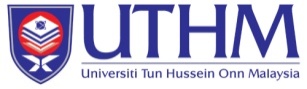 BORANG TEMPAHAN DEWAN PEPERIKSAAN F2BORANG TEMPAHAN DEWAN PEPERIKSAAN F2BORANG TEMPAHAN DEWAN PEPERIKSAAN F2BORANG TEMPAHAN DEWAN PEPERIKSAAN F2BORANG TEMPAHAN DEWAN PEPERIKSAAN F2BORANG TEMPAHAN DEWAN PEPERIKSAAN F2BORANG TEMPAHAN DEWAN PEPERIKSAAN F2BORANG TEMPAHAN DEWAN PEPERIKSAAN F2BORANG TEMPAHAN DEWAN PEPERIKSAAN F2BORANG TEMPAHAN DEWAN PEPERIKSAAN F2BORANG TEMPAHAN DEWAN PEPERIKSAAN F2BORANG TEMPAHAN DEWAN PEPERIKSAAN F2BORANG TEMPAHAN DEWAN PEPERIKSAAN F2BORANG TEMPAHAN DEWAN PEPERIKSAAN F2BORANG TEMPAHAN DEWAN PEPERIKSAAN F2BORANG TEMPAHAN DEWAN PEPERIKSAAN F2BORANG TEMPAHAN DEWAN PEPERIKSAAN F2BORANG TEMPAHAN DEWAN PEPERIKSAAN F2BORANG TEMPAHAN DEWAN PEPERIKSAAN F2BORANG TEMPAHAN DEWAN PEPERIKSAAN F2BORANG TEMPAHAN DEWAN PEPERIKSAAN F2BORANG TEMPAHAN DEWAN PEPERIKSAAN F2BORANG TEMPAHAN DEWAN PEPERIKSAAN F2BORANG TEMPAHAN DEWAN PEPERIKSAAN F2BORANG TEMPAHAN DEWAN PEPERIKSAAN F2BORANG TEMPAHAN DEWAN PEPERIKSAAN F2BORANG TEMPAHAN DEWAN PEPERIKSAAN F2BORANG TEMPAHAN DEWAN PEPERIKSAAN F2BORANG TEMPAHAN DEWAN PEPERIKSAAN F2BORANG TEMPAHAN DEWAN PEPERIKSAAN F2BORANG TEMPAHAN DEWAN PEPERIKSAAN F2BORANG TEMPAHAN DEWAN PEPERIKSAAN F2KAUNTER PPA : 07 - 453 7696ADUAN KEROSAKAN : TEL     :  07 - 453 3333EMEL :  pphadmin@uthm.edu.myKAUNTER PPA : 07 - 453 7696ADUAN KEROSAKAN : TEL     :  07 - 453 3333EMEL :  pphadmin@uthm.edu.myKAUNTER PPA : 07 - 453 7696ADUAN KEROSAKAN : TEL     :  07 - 453 3333EMEL :  pphadmin@uthm.edu.myKAUNTER PPA : 07 - 453 7696ADUAN KEROSAKAN : TEL     :  07 - 453 3333EMEL :  pphadmin@uthm.edu.myKAUNTER PPA : 07 - 453 7696ADUAN KEROSAKAN : TEL     :  07 - 453 3333EMEL :  pphadmin@uthm.edu.myKAUNTER PPA : 07 - 453 7696ADUAN KEROSAKAN : TEL     :  07 - 453 3333EMEL :  pphadmin@uthm.edu.myKAUNTER PPA : 07 - 453 7696ADUAN KEROSAKAN : TEL     :  07 - 453 3333EMEL :  pphadmin@uthm.edu.myKAUNTER PPA : 07 - 453 7696ADUAN KEROSAKAN : TEL     :  07 - 453 3333EMEL :  pphadmin@uthm.edu.myKAUNTER PPA : 07 - 453 7696ADUAN KEROSAKAN : TEL     :  07 - 453 3333EMEL :  pphadmin@uthm.edu.myKAUNTER PPA : 07 - 453 7696ADUAN KEROSAKAN : TEL     :  07 - 453 3333EMEL :  pphadmin@uthm.edu.myKAUNTER PPA : 07 - 453 7696ADUAN KEROSAKAN : TEL     :  07 - 453 3333EMEL :  pphadmin@uthm.edu.myKAUNTER PPA : 07 - 453 7696ADUAN KEROSAKAN : TEL     :  07 - 453 3333EMEL :  pphadmin@uthm.edu.myKAUNTER PPA : 07 - 453 7696ADUAN KEROSAKAN : TEL     :  07 - 453 3333EMEL :  pphadmin@uthm.edu.myKAUNTER PPA : 07 - 453 7696ADUAN KEROSAKAN : TEL     :  07 - 453 3333EMEL :  pphadmin@uthm.edu.myKAUNTER PPA : 07 - 453 7696ADUAN KEROSAKAN : TEL     :  07 - 453 3333EMEL :  pphadmin@uthm.edu.myKAUNTER PPA : 07 - 453 7696ADUAN KEROSAKAN : TEL     :  07 - 453 3333EMEL :  pphadmin@uthm.edu.myKAUNTER PPA : 07 - 453 7696ADUAN KEROSAKAN : TEL     :  07 - 453 3333EMEL :  pphadmin@uthm.edu.myKAUNTER PPA : 07 - 453 7696ADUAN KEROSAKAN : TEL     :  07 - 453 3333EMEL :  pphadmin@uthm.edu.myKAUNTER PPA : 07 - 453 7696ADUAN KEROSAKAN : TEL     :  07 - 453 3333EMEL :  pphadmin@uthm.edu.myKAUNTER PPA : 07 - 453 7696ADUAN KEROSAKAN : TEL     :  07 - 453 3333EMEL :  pphadmin@uthm.edu.myKAUNTER PPA : 07 - 453 7696ADUAN KEROSAKAN : TEL     :  07 - 453 3333EMEL :  pphadmin@uthm.edu.myKAUNTER PPA : 07 - 453 7696ADUAN KEROSAKAN : TEL     :  07 - 453 3333EMEL :  pphadmin@uthm.edu.myKAUNTER PPA : 07 - 453 7696ADUAN KEROSAKAN : TEL     :  07 - 453 3333EMEL :  pphadmin@uthm.edu.myKAUNTER PPA : 07 - 453 7696ADUAN KEROSAKAN : TEL     :  07 - 453 3333EMEL :  pphadmin@uthm.edu.myKAUNTER PPA : 07 - 453 7696ADUAN KEROSAKAN : TEL     :  07 - 453 3333EMEL :  pphadmin@uthm.edu.myKAUNTER PPA : 07 - 453 7696ADUAN KEROSAKAN : TEL     :  07 - 453 3333EMEL :  pphadmin@uthm.edu.myKAUNTER PPA : 07 - 453 7696ADUAN KEROSAKAN : TEL     :  07 - 453 3333EMEL :  pphadmin@uthm.edu.myKAUNTER PPA : 07 - 453 7696ADUAN KEROSAKAN : TEL     :  07 - 453 3333EMEL :  pphadmin@uthm.edu.myKAUNTER PPA : 07 - 453 7696ADUAN KEROSAKAN : TEL     :  07 - 453 3333EMEL :  pphadmin@uthm.edu.myKAUNTER PPA : 07 - 453 7696ADUAN KEROSAKAN : TEL     :  07 - 453 3333EMEL :  pphadmin@uthm.edu.myKAUNTER PPA : 07 - 453 7696ADUAN KEROSAKAN : TEL     :  07 - 453 3333EMEL :  pphadmin@uthm.edu.myKAUNTER PPA : 07 - 453 7696ADUAN KEROSAKAN : TEL     :  07 - 453 3333EMEL :  pphadmin@uthm.edu.myKAUNTER PPA : 07 - 453 7696ADUAN KEROSAKAN : TEL     :  07 - 453 3333EMEL :  pphadmin@uthm.edu.myKAUNTER PPA : 07 - 453 7696ADUAN KEROSAKAN : TEL     :  07 - 453 3333EMEL :  pphadmin@uthm.edu.myKAUNTER PPA : 07 - 453 7696ADUAN KEROSAKAN : TEL     :  07 - 453 3333EMEL :  pphadmin@uthm.edu.myUTHM/PPA/2018/ Pind.03UTHM/PPA/2018/ Pind.03UTHM/PPA/2018/ Pind.03UTHM/PPA/2018/ Pind.03UTHM/PPA/2018/ Pind.03UTHM/PPA/2018/ Pind.03UTHM/PPA/2018/ Pind.03UTHM/PPA/2018/ Pind.03UTHM/PPA/2018/ Pind.03UTHM/PPA/2018/ Pind.03UTHM/PPA/2018/ Pind.03UTHM/PPA/2018/ Pind.03UTHM/PPA/2018/ Pind.03UTHM/PPA/2018/ Pind.03UTHM/PPA/2018/ Pind.03UTHM/PPA/2018/ Pind.03UTHM/PPA/2018/ Pind.03BORANG TEMPAHAN DEWAN PEPERIKSAAN F2BORANG TEMPAHAN DEWAN PEPERIKSAAN F2BORANG TEMPAHAN DEWAN PEPERIKSAAN F2BORANG TEMPAHAN DEWAN PEPERIKSAAN F2BORANG TEMPAHAN DEWAN PEPERIKSAAN F2BORANG TEMPAHAN DEWAN PEPERIKSAAN F2BORANG TEMPAHAN DEWAN PEPERIKSAAN F2BORANG TEMPAHAN DEWAN PEPERIKSAAN F2BORANG TEMPAHAN DEWAN PEPERIKSAAN F2BORANG TEMPAHAN DEWAN PEPERIKSAAN F2BORANG TEMPAHAN DEWAN PEPERIKSAAN F2BORANG TEMPAHAN DEWAN PEPERIKSAAN F2BORANG TEMPAHAN DEWAN PEPERIKSAAN F2BORANG TEMPAHAN DEWAN PEPERIKSAAN F2BORANG TEMPAHAN DEWAN PEPERIKSAAN F2BORANG TEMPAHAN DEWAN PEPERIKSAAN F2BORANG TEMPAHAN DEWAN PEPERIKSAAN F2BORANG TEMPAHAN DEWAN PEPERIKSAAN F2BORANG TEMPAHAN DEWAN PEPERIKSAAN F2BORANG TEMPAHAN DEWAN PEPERIKSAAN F2BORANG TEMPAHAN DEWAN PEPERIKSAAN F2BORANG TEMPAHAN DEWAN PEPERIKSAAN F2BORANG TEMPAHAN DEWAN PEPERIKSAAN F2BORANG TEMPAHAN DEWAN PEPERIKSAAN F2BORANG TEMPAHAN DEWAN PEPERIKSAAN F2BORANG TEMPAHAN DEWAN PEPERIKSAAN F2BORANG TEMPAHAN DEWAN PEPERIKSAAN F2BORANG TEMPAHAN DEWAN PEPERIKSAAN F2BORANG TEMPAHAN DEWAN PEPERIKSAAN F2BORANG TEMPAHAN DEWAN PEPERIKSAAN F2BORANG TEMPAHAN DEWAN PEPERIKSAAN F2BORANG TEMPAHAN DEWAN PEPERIKSAAN F2KAUNTER PPA : 07 - 453 7696ADUAN KEROSAKAN : TEL     :  07 - 453 3333EMEL :  pphadmin@uthm.edu.myKAUNTER PPA : 07 - 453 7696ADUAN KEROSAKAN : TEL     :  07 - 453 3333EMEL :  pphadmin@uthm.edu.myKAUNTER PPA : 07 - 453 7696ADUAN KEROSAKAN : TEL     :  07 - 453 3333EMEL :  pphadmin@uthm.edu.myKAUNTER PPA : 07 - 453 7696ADUAN KEROSAKAN : TEL     :  07 - 453 3333EMEL :  pphadmin@uthm.edu.myKAUNTER PPA : 07 - 453 7696ADUAN KEROSAKAN : TEL     :  07 - 453 3333EMEL :  pphadmin@uthm.edu.myKAUNTER PPA : 07 - 453 7696ADUAN KEROSAKAN : TEL     :  07 - 453 3333EMEL :  pphadmin@uthm.edu.myKAUNTER PPA : 07 - 453 7696ADUAN KEROSAKAN : TEL     :  07 - 453 3333EMEL :  pphadmin@uthm.edu.myKAUNTER PPA : 07 - 453 7696ADUAN KEROSAKAN : TEL     :  07 - 453 3333EMEL :  pphadmin@uthm.edu.myKAUNTER PPA : 07 - 453 7696ADUAN KEROSAKAN : TEL     :  07 - 453 3333EMEL :  pphadmin@uthm.edu.myKAUNTER PPA : 07 - 453 7696ADUAN KEROSAKAN : TEL     :  07 - 453 3333EMEL :  pphadmin@uthm.edu.myKAUNTER PPA : 07 - 453 7696ADUAN KEROSAKAN : TEL     :  07 - 453 3333EMEL :  pphadmin@uthm.edu.myKAUNTER PPA : 07 - 453 7696ADUAN KEROSAKAN : TEL     :  07 - 453 3333EMEL :  pphadmin@uthm.edu.myKAUNTER PPA : 07 - 453 7696ADUAN KEROSAKAN : TEL     :  07 - 453 3333EMEL :  pphadmin@uthm.edu.myKAUNTER PPA : 07 - 453 7696ADUAN KEROSAKAN : TEL     :  07 - 453 3333EMEL :  pphadmin@uthm.edu.myKAUNTER PPA : 07 - 453 7696ADUAN KEROSAKAN : TEL     :  07 - 453 3333EMEL :  pphadmin@uthm.edu.myKAUNTER PPA : 07 - 453 7696ADUAN KEROSAKAN : TEL     :  07 - 453 3333EMEL :  pphadmin@uthm.edu.myKAUNTER PPA : 07 - 453 7696ADUAN KEROSAKAN : TEL     :  07 - 453 3333EMEL :  pphadmin@uthm.edu.myKAUNTER PPA : 07 - 453 7696ADUAN KEROSAKAN : TEL     :  07 - 453 3333EMEL :  pphadmin@uthm.edu.myKAUNTER PPA : 07 - 453 7696ADUAN KEROSAKAN : TEL     :  07 - 453 3333EMEL :  pphadmin@uthm.edu.myKAUNTER PPA : 07 - 453 7696ADUAN KEROSAKAN : TEL     :  07 - 453 3333EMEL :  pphadmin@uthm.edu.myKAUNTER PPA : 07 - 453 7696ADUAN KEROSAKAN : TEL     :  07 - 453 3333EMEL :  pphadmin@uthm.edu.myKAUNTER PPA : 07 - 453 7696ADUAN KEROSAKAN : TEL     :  07 - 453 3333EMEL :  pphadmin@uthm.edu.myKAUNTER PPA : 07 - 453 7696ADUAN KEROSAKAN : TEL     :  07 - 453 3333EMEL :  pphadmin@uthm.edu.myKAUNTER PPA : 07 - 453 7696ADUAN KEROSAKAN : TEL     :  07 - 453 3333EMEL :  pphadmin@uthm.edu.myKAUNTER PPA : 07 - 453 7696ADUAN KEROSAKAN : TEL     :  07 - 453 3333EMEL :  pphadmin@uthm.edu.myKAUNTER PPA : 07 - 453 7696ADUAN KEROSAKAN : TEL     :  07 - 453 3333EMEL :  pphadmin@uthm.edu.myKAUNTER PPA : 07 - 453 7696ADUAN KEROSAKAN : TEL     :  07 - 453 3333EMEL :  pphadmin@uthm.edu.myKAUNTER PPA : 07 - 453 7696ADUAN KEROSAKAN : TEL     :  07 - 453 3333EMEL :  pphadmin@uthm.edu.myKAUNTER PPA : 07 - 453 7696ADUAN KEROSAKAN : TEL     :  07 - 453 3333EMEL :  pphadmin@uthm.edu.myKAUNTER PPA : 07 - 453 7696ADUAN KEROSAKAN : TEL     :  07 - 453 3333EMEL :  pphadmin@uthm.edu.myKAUNTER PPA : 07 - 453 7696ADUAN KEROSAKAN : TEL     :  07 - 453 3333EMEL :  pphadmin@uthm.edu.myKAUNTER PPA : 07 - 453 7696ADUAN KEROSAKAN : TEL     :  07 - 453 3333EMEL :  pphadmin@uthm.edu.myKAUNTER PPA : 07 - 453 7696ADUAN KEROSAKAN : TEL     :  07 - 453 3333EMEL :  pphadmin@uthm.edu.myKAUNTER PPA : 07 - 453 7696ADUAN KEROSAKAN : TEL     :  07 - 453 3333EMEL :  pphadmin@uthm.edu.myKAUNTER PPA : 07 - 453 7696ADUAN KEROSAKAN : TEL     :  07 - 453 3333EMEL :  pphadmin@uthm.edu.mySALINAN PPASALINAN PPASALINAN PPASALINAN PPASALINAN PPASALINAN PPASALINAN PPASALINAN PPASALINAN PPASALINAN PPASALINAN PPASALINAN PPASALINAN PPASALINAN PPASALINAN PPASALINAN PPASALINAN PPASALINAN PPASALINAN PPASALINAN PPASALINAN PPASALINAN PPASALINAN PPASALINAN PPASALINAN PPASALINAN PPASALINAN PPASALINAN PPASALINAN PPASALINAN PPASALINAN PPASALINAN PPASALINAN PPASALINAN PPANAMA PEMOHONNAMA PEMOHONNAMA PEMOHONNAMA PEMOHONNAMA PEMOHONNAMA PEMOHONNAMA PEMOHONNAMA PEMOHONNAMA PEMOHONNAMA PEMOHONNAMA PEMOHON:::FAKULTI/BAHAGIANFAKULTI/BAHAGIANFAKULTI/BAHAGIANFAKULTI/BAHAGIANFAKULTI/BAHAGIANFAKULTI/BAHAGIANFAKULTI/BAHAGIANFAKULTI/BAHAGIANFAKULTI/BAHAGIANFAKULTI/BAHAGIANFAKULTI/BAHAGIANFAKULTI/BAHAGIAN:::TELTELTELTELTELTEL:::::---TUJUAN PENGGUNAAN    :TUJUAN PENGGUNAAN    :TUJUAN PENGGUNAAN    :TUJUAN PENGGUNAAN    :TUJUAN PENGGUNAAN    :TUJUAN PENGGUNAAN    :TUJUAN PENGGUNAAN    :TUJUAN PENGGUNAAN    :TUJUAN PENGGUNAAN    :TUJUAN PENGGUNAAN    :TUJUAN PENGGUNAAN    :TUJUAN PENGGUNAAN    :TUJUAN PENGGUNAAN    :TUJUAN PENGGUNAAN    :TUJUAN PENGGUNAAN    :KOD KURSUS :KOD KURSUS :KOD KURSUS :KOD KURSUS :KOD KURSUS :KOD KURSUS :KOD KURSUS :KOD KURSUS :KOD KURSUS :KOD KURSUS :KOD KURSUS :KOD KURSUS :KOD KURSUS :KOD KURSUS :KOD KURSUS :KOD KURSUS :KOD KURSUS :KOD KURSUS :KOD KURSUS :TARIKH:TARIKH:TARIKH:TARIKH:TARIKH:TARIKH:////HINGGA:HINGGA:HINGGA:HINGGA:HINGGA:HINGGA:HINGGA:HINGGA:HINGGA:HINGGA:HINGGA:HINGGA:HINGGA://///////MASA  :MASA  :MASA  :MASA  :MASA  :MASA  :am/pmam/pmam/pmam/pmam/pmam/pmam/pmam/pmam/pmam/pmHINGGA:HINGGA:HINGGA:HINGGA:HINGGA:HINGGA:HINGGA:HINGGA:HINGGA:am/pmam/pmam/pmam/pmam/pmam/pmam/pmam/pmam/pmam/pmHARI : ISN / SEL / RAB / KHA HARI : ISN / SEL / RAB / KHA HARI : ISN / SEL / RAB / KHA HARI : ISN / SEL / RAB / KHA HARI : ISN / SEL / RAB / KHA HARI : ISN / SEL / RAB / KHA HARI : ISN / SEL / RAB / KHA HARI : ISN / SEL / RAB / KHA HARI : ISN / SEL / RAB / KHA HARI : ISN / SEL / RAB / KHA HARI : ISN / SEL / RAB / KHA HARI : ISN / SEL / RAB / KHA HARI : ISN / SEL / RAB / KHA HARI : ISN / SEL / RAB / KHA HARI : ISN / SEL / RAB / KHA HARI : ISN / SEL / RAB / KHA HARI : ISN / SEL / RAB / KHA HARI : ISN / SEL / RAB / KHA HARI : ISN / SEL / RAB / KHA HARI : ISN / SEL / RAB / KHA HARI : ISN / SEL / RAB / KHA HARI : ISN / SEL / RAB / KHA HARI : ISN / SEL / RAB / KHA HARI : ISN / SEL / RAB / KHA HARI : ISN / SEL / RAB / KHA HARI : ISN / SEL / RAB / KHA HARI : ISN / SEL / RAB / KHA HARI : ISN / SEL / RAB / KHA HARI : ISN / SEL / RAB / KHA HARI : ISN / SEL / RAB / KHA HARI : ISN / SEL / RAB / KHA HARI : ISN / SEL / RAB / KHA HARI : ISN / SEL / RAB / KHA HARI : ISN / SEL / RAB / KHA HARI : ISN / SEL / RAB / KHA HARI : ISN / SEL / RAB / KHA HARI : ISN / SEL / RAB / KHA HARI : ISN / SEL / RAB / KHA HARI : ISN / SEL / RAB / KHA HARI : ISN / SEL / RAB / KHA HARI : ISN / SEL / RAB / KHA HARI : ISN / SEL / RAB / KHA JUMLAH PELAJAR / PESERTA :JUMLAH PELAJAR / PESERTA :JUMLAH PELAJAR / PESERTA :JUMLAH PELAJAR / PESERTA :JUMLAH PELAJAR / PESERTA :JUMLAH PELAJAR / PESERTA :JUMLAH PELAJAR / PESERTA :JUMLAH PELAJAR / PESERTA :JUMLAH PELAJAR / PESERTA :JUMLAH PELAJAR / PESERTA :JUMLAH PELAJAR / PESERTA :JUMLAH PELAJAR / PESERTA :JUMLAH PELAJAR / PESERTA :JUMLAH PELAJAR / PESERTA :JUMLAH PELAJAR / PESERTA :KEPERLUAN RUANG : (Pemohon boleh membuat semakan ruang di laman web ppa.uthm.edu.my)KEPERLUAN RUANG : (Pemohon boleh membuat semakan ruang di laman web ppa.uthm.edu.my)KEPERLUAN RUANG : (Pemohon boleh membuat semakan ruang di laman web ppa.uthm.edu.my)KEPERLUAN RUANG : (Pemohon boleh membuat semakan ruang di laman web ppa.uthm.edu.my)KEPERLUAN RUANG : (Pemohon boleh membuat semakan ruang di laman web ppa.uthm.edu.my)KEPERLUAN RUANG : (Pemohon boleh membuat semakan ruang di laman web ppa.uthm.edu.my)KEPERLUAN RUANG : (Pemohon boleh membuat semakan ruang di laman web ppa.uthm.edu.my)KEPERLUAN RUANG : (Pemohon boleh membuat semakan ruang di laman web ppa.uthm.edu.my)KEPERLUAN RUANG : (Pemohon boleh membuat semakan ruang di laman web ppa.uthm.edu.my)KEPERLUAN RUANG : (Pemohon boleh membuat semakan ruang di laman web ppa.uthm.edu.my)KEPERLUAN RUANG : (Pemohon boleh membuat semakan ruang di laman web ppa.uthm.edu.my)KEPERLUAN RUANG : (Pemohon boleh membuat semakan ruang di laman web ppa.uthm.edu.my)KEPERLUAN RUANG : (Pemohon boleh membuat semakan ruang di laman web ppa.uthm.edu.my)KEPERLUAN RUANG : (Pemohon boleh membuat semakan ruang di laman web ppa.uthm.edu.my)KEPERLUAN RUANG : (Pemohon boleh membuat semakan ruang di laman web ppa.uthm.edu.my)KEPERLUAN RUANG : (Pemohon boleh membuat semakan ruang di laman web ppa.uthm.edu.my)KEPERLUAN RUANG : (Pemohon boleh membuat semakan ruang di laman web ppa.uthm.edu.my)KEPERLUAN RUANG : (Pemohon boleh membuat semakan ruang di laman web ppa.uthm.edu.my)KEPERLUAN RUANG : (Pemohon boleh membuat semakan ruang di laman web ppa.uthm.edu.my)KEPERLUAN RUANG : (Pemohon boleh membuat semakan ruang di laman web ppa.uthm.edu.my)KEPERLUAN RUANG : (Pemohon boleh membuat semakan ruang di laman web ppa.uthm.edu.my)KEPERLUAN RUANG : (Pemohon boleh membuat semakan ruang di laman web ppa.uthm.edu.my)KEPERLUAN RUANG : (Pemohon boleh membuat semakan ruang di laman web ppa.uthm.edu.my)KEPERLUAN RUANG : (Pemohon boleh membuat semakan ruang di laman web ppa.uthm.edu.my)KEPERLUAN RUANG : (Pemohon boleh membuat semakan ruang di laman web ppa.uthm.edu.my)KEPERLUAN RUANG : (Pemohon boleh membuat semakan ruang di laman web ppa.uthm.edu.my)KEPERLUAN RUANG : (Pemohon boleh membuat semakan ruang di laman web ppa.uthm.edu.my)KEPERLUAN RUANG : (Pemohon boleh membuat semakan ruang di laman web ppa.uthm.edu.my)KEPERLUAN RUANG : (Pemohon boleh membuat semakan ruang di laman web ppa.uthm.edu.my)KEPERLUAN RUANG : (Pemohon boleh membuat semakan ruang di laman web ppa.uthm.edu.my)KEPERLUAN RUANG : (Pemohon boleh membuat semakan ruang di laman web ppa.uthm.edu.my)KEPERLUAN RUANG : (Pemohon boleh membuat semakan ruang di laman web ppa.uthm.edu.my)KEPERLUAN RUANG : (Pemohon boleh membuat semakan ruang di laman web ppa.uthm.edu.my)KEPERLUAN RUANG : (Pemohon boleh membuat semakan ruang di laman web ppa.uthm.edu.my)KEPERLUAN RUANG : (Pemohon boleh membuat semakan ruang di laman web ppa.uthm.edu.my)KEPERLUAN RUANG : (Pemohon boleh membuat semakan ruang di laman web ppa.uthm.edu.my)KEPERLUAN RUANG : (Pemohon boleh membuat semakan ruang di laman web ppa.uthm.edu.my)KEPERLUAN RUANG : (Pemohon boleh membuat semakan ruang di laman web ppa.uthm.edu.my)KEPERLUAN RUANG : (Pemohon boleh membuat semakan ruang di laman web ppa.uthm.edu.my)KEPERLUAN RUANG : (Pemohon boleh membuat semakan ruang di laman web ppa.uthm.edu.my)KEPERLUAN RUANG : (Pemohon boleh membuat semakan ruang di laman web ppa.uthm.edu.my)KEPERLUAN RUANG : (Pemohon boleh membuat semakan ruang di laman web ppa.uthm.edu.my)KEPERLUAN RUANG : (Pemohon boleh membuat semakan ruang di laman web ppa.uthm.edu.my)KEPERLUAN RUANG : (Pemohon boleh membuat semakan ruang di laman web ppa.uthm.edu.my)KEPERLUAN RUANG : (Pemohon boleh membuat semakan ruang di laman web ppa.uthm.edu.my)KEPERLUAN RUANG : (Pemohon boleh membuat semakan ruang di laman web ppa.uthm.edu.my)KEPERLUAN RUANG : (Pemohon boleh membuat semakan ruang di laman web ppa.uthm.edu.my)KEPERLUAN RUANG : (Pemohon boleh membuat semakan ruang di laman web ppa.uthm.edu.my)KEPERLUAN RUANG : (Pemohon boleh membuat semakan ruang di laman web ppa.uthm.edu.my)KEPERLUAN RUANG : (Pemohon boleh membuat semakan ruang di laman web ppa.uthm.edu.my)KEPERLUAN RUANG : (Pemohon boleh membuat semakan ruang di laman web ppa.uthm.edu.my)KEPERLUAN RUANG : (Pemohon boleh membuat semakan ruang di laman web ppa.uthm.edu.my)KEPERLUAN RUANG : (Pemohon boleh membuat semakan ruang di laman web ppa.uthm.edu.my)KEPERLUAN RUANG : (Pemohon boleh membuat semakan ruang di laman web ppa.uthm.edu.my)KEPERLUAN RUANG : (Pemohon boleh membuat semakan ruang di laman web ppa.uthm.edu.my)KEPERLUAN RUANG : (Pemohon boleh membuat semakan ruang di laman web ppa.uthm.edu.my)KEPERLUAN RUANG : (Pemohon boleh membuat semakan ruang di laman web ppa.uthm.edu.my)KEPERLUAN RUANG : (Pemohon boleh membuat semakan ruang di laman web ppa.uthm.edu.my)KEPERLUAN RUANG : (Pemohon boleh membuat semakan ruang di laman web ppa.uthm.edu.my)KEPERLUAN RUANG : (Pemohon boleh membuat semakan ruang di laman web ppa.uthm.edu.my)KEPERLUAN RUANG : (Pemohon boleh membuat semakan ruang di laman web ppa.uthm.edu.my)KEPERLUAN RUANG : (Pemohon boleh membuat semakan ruang di laman web ppa.uthm.edu.my)KEPERLUAN RUANG : (Pemohon boleh membuat semakan ruang di laman web ppa.uthm.edu.my)KEPERLUAN RUANG : (Pemohon boleh membuat semakan ruang di laman web ppa.uthm.edu.my)KEPERLUAN RUANG : (Pemohon boleh membuat semakan ruang di laman web ppa.uthm.edu.my)KEPERLUAN RUANG : (Pemohon boleh membuat semakan ruang di laman web ppa.uthm.edu.my)KEPERLUAN RUANG : (Pemohon boleh membuat semakan ruang di laman web ppa.uthm.edu.my)KEPERLUAN RUANG : (Pemohon boleh membuat semakan ruang di laman web ppa.uthm.edu.my)KEPERLUAN RUANG : (Pemohon boleh membuat semakan ruang di laman web ppa.uthm.edu.my)KEPERLUAN RUANG : (Pemohon boleh membuat semakan ruang di laman web ppa.uthm.edu.my)KEPERLUAN RUANG : (Pemohon boleh membuat semakan ruang di laman web ppa.uthm.edu.my)KEPERLUAN RUANG : (Pemohon boleh membuat semakan ruang di laman web ppa.uthm.edu.my)KEPERLUAN RUANG : (Pemohon boleh membuat semakan ruang di laman web ppa.uthm.edu.my)KEPERLUAN RUANG : (Pemohon boleh membuat semakan ruang di laman web ppa.uthm.edu.my)KEPERLUAN RUANG : (Pemohon boleh membuat semakan ruang di laman web ppa.uthm.edu.my)KEPERLUAN RUANG : (Pemohon boleh membuat semakan ruang di laman web ppa.uthm.edu.my)KEPERLUAN RUANG : (Pemohon boleh membuat semakan ruang di laman web ppa.uthm.edu.my)KEPERLUAN RUANG : (Pemohon boleh membuat semakan ruang di laman web ppa.uthm.edu.my)KEPERLUAN RUANG : (Pemohon boleh membuat semakan ruang di laman web ppa.uthm.edu.my)KEPERLUAN RUANG : (Pemohon boleh membuat semakan ruang di laman web ppa.uthm.edu.my)KEPERLUAN RUANG : (Pemohon boleh membuat semakan ruang di laman web ppa.uthm.edu.my)KEPERLUAN RUANG : (Pemohon boleh membuat semakan ruang di laman web ppa.uthm.edu.my)KEPERLUAN RUANG : (Pemohon boleh membuat semakan ruang di laman web ppa.uthm.edu.my)KEPERLUAN RUANG : (Pemohon boleh membuat semakan ruang di laman web ppa.uthm.edu.my)KEPERLUAN RUANG : (Pemohon boleh membuat semakan ruang di laman web ppa.uthm.edu.my)KEPERLUAN RUANG : (Pemohon boleh membuat semakan ruang di laman web ppa.uthm.edu.my)KEPERLUAN RUANG : (Pemohon boleh membuat semakan ruang di laman web ppa.uthm.edu.my)KEPERLUAN RUANG : (Pemohon boleh membuat semakan ruang di laman web ppa.uthm.edu.my)KEPERLUAN RUANG : (Pemohon boleh membuat semakan ruang di laman web ppa.uthm.edu.my)KEPERLUAN RUANG : (Pemohon boleh membuat semakan ruang di laman web ppa.uthm.edu.my)KEPERLUAN RUANG : (Pemohon boleh membuat semakan ruang di laman web ppa.uthm.edu.my)KEPERLUAN RUANG : (Pemohon boleh membuat semakan ruang di laman web ppa.uthm.edu.my)KEPERLUAN RUANG : (Pemohon boleh membuat semakan ruang di laman web ppa.uthm.edu.my)KEPERLUAN RUANG : (Pemohon boleh membuat semakan ruang di laman web ppa.uthm.edu.my)KEPERLUAN RUANG : (Pemohon boleh membuat semakan ruang di laman web ppa.uthm.edu.my)KEPERLUAN RUANG : (Pemohon boleh membuat semakan ruang di laman web ppa.uthm.edu.my)KEPERLUAN RUANG : (Pemohon boleh membuat semakan ruang di laman web ppa.uthm.edu.my)KEPERLUAN RUANG : (Pemohon boleh membuat semakan ruang di laman web ppa.uthm.edu.my)ARAS   :ARAS   :ARAS   :ATASATASATASATASATASATASBAWAHBAWAHBAWAHBAWAHBAWAHBAWAHBAWAHBAWAHBAWAHBAWAHBAWAHBAWAHBAWAHBAWAHBAWAHBAWAHBAWAHBAWAHPENGAKUAN : Pemohon bertanggungjawab ke atas :PENGAKUAN : Pemohon bertanggungjawab ke atas :PENGAKUAN : Pemohon bertanggungjawab ke atas :PENGAKUAN : Pemohon bertanggungjawab ke atas :PENGAKUAN : Pemohon bertanggungjawab ke atas :PENGAKUAN : Pemohon bertanggungjawab ke atas :PENGAKUAN : Pemohon bertanggungjawab ke atas :PENGAKUAN : Pemohon bertanggungjawab ke atas :PENGAKUAN : Pemohon bertanggungjawab ke atas :PENGAKUAN : Pemohon bertanggungjawab ke atas :PENGAKUAN : Pemohon bertanggungjawab ke atas :PENGAKUAN : Pemohon bertanggungjawab ke atas :PENGAKUAN : Pemohon bertanggungjawab ke atas :PENGAKUAN : Pemohon bertanggungjawab ke atas :PENGAKUAN : Pemohon bertanggungjawab ke atas :PENGAKUAN : Pemohon bertanggungjawab ke atas :PENGAKUAN : Pemohon bertanggungjawab ke atas :PENGAKUAN : Pemohon bertanggungjawab ke atas :PENGAKUAN : Pemohon bertanggungjawab ke atas :PENGAKUAN : Pemohon bertanggungjawab ke atas :PENGAKUAN : Pemohon bertanggungjawab ke atas :PENGAKUAN : Pemohon bertanggungjawab ke atas :PENGAKUAN : Pemohon bertanggungjawab ke atas :PENGAKUAN : Pemohon bertanggungjawab ke atas :PENGAKUAN : Pemohon bertanggungjawab ke atas :PENGAKUAN : Pemohon bertanggungjawab ke atas :PENGAKUAN : Pemohon bertanggungjawab ke atas :PENGAKUAN : Pemohon bertanggungjawab ke atas :PENGAKUAN : Pemohon bertanggungjawab ke atas :PENGAKUAN : Pemohon bertanggungjawab ke atas :PENGAKUAN : Pemohon bertanggungjawab ke atas :PENGAKUAN : Pemohon bertanggungjawab ke atas :PENGAKUAN : Pemohon bertanggungjawab ke atas :PENGAKUAN : Pemohon bertanggungjawab ke atas :PENGAKUAN : Pemohon bertanggungjawab ke atas :PENGAKUAN : Pemohon bertanggungjawab ke atas :PENGAKUAN : Pemohon bertanggungjawab ke atas :PENGAKUAN : Pemohon bertanggungjawab ke atas :PENGAKUAN : Pemohon bertanggungjawab ke atas :PENGAKUAN : Pemohon bertanggungjawab ke atas :PENGAKUAN : Pemohon bertanggungjawab ke atas :PENGAKUAN : Pemohon bertanggungjawab ke atas :PENGAKUAN : Pemohon bertanggungjawab ke atas :PENGAKUAN : Pemohon bertanggungjawab ke atas :PENGAKUAN : Pemohon bertanggungjawab ke atas :PENGAKUAN : Pemohon bertanggungjawab ke atas :PENGAKUAN : Pemohon bertanggungjawab ke atas :PENGAKUAN : Pemohon bertanggungjawab ke atas :PENGAKUAN : Pemohon bertanggungjawab ke atas :PENGAKUAN : Pemohon bertanggungjawab ke atas :PENGAKUAN : Pemohon bertanggungjawab ke atas :PENGAKUAN : Pemohon bertanggungjawab ke atas :PENGAKUAN : Pemohon bertanggungjawab ke atas :PENGAKUAN : Pemohon bertanggungjawab ke atas :PENGAKUAN : Pemohon bertanggungjawab ke atas :PENGAKUAN : Pemohon bertanggungjawab ke atas :PENGAKUAN : Pemohon bertanggungjawab ke atas :PENGAKUAN : Pemohon bertanggungjawab ke atas :PENGAKUAN : Pemohon bertanggungjawab ke atas :PENGAKUAN : Pemohon bertanggungjawab ke atas :PENGAKUAN : Pemohon bertanggungjawab ke atas :PENGAKUAN : Pemohon bertanggungjawab ke atas :PENGAKUAN : Pemohon bertanggungjawab ke atas :PENGAKUAN : Pemohon bertanggungjawab ke atas :PENGAKUAN : Pemohon bertanggungjawab ke atas :PENGAKUAN : Pemohon bertanggungjawab ke atas :PENGAKUAN : Pemohon bertanggungjawab ke atas :PENGAKUAN : Pemohon bertanggungjawab ke atas :PENGAKUAN : Pemohon bertanggungjawab ke atas :PENGAKUAN : Pemohon bertanggungjawab ke atas :PENGAKUAN : Pemohon bertanggungjawab ke atas :PENGAKUAN : Pemohon bertanggungjawab ke atas :PENGAKUAN : Pemohon bertanggungjawab ke atas :PENGAKUAN : Pemohon bertanggungjawab ke atas :PENGAKUAN : Pemohon bertanggungjawab ke atas :PENGAKUAN : Pemohon bertanggungjawab ke atas :PENGAKUAN : Pemohon bertanggungjawab ke atas :PENGAKUAN : Pemohon bertanggungjawab ke atas :PENGAKUAN : Pemohon bertanggungjawab ke atas :PENGAKUAN : Pemohon bertanggungjawab ke atas :PENGAKUAN : Pemohon bertanggungjawab ke atas :PENGAKUAN : Pemohon bertanggungjawab ke atas :PENGAKUAN : Pemohon bertanggungjawab ke atas :PENGAKUAN : Pemohon bertanggungjawab ke atas :PENGAKUAN : Pemohon bertanggungjawab ke atas :PENGAKUAN : Pemohon bertanggungjawab ke atas :PENGAKUAN : Pemohon bertanggungjawab ke atas :PENGAKUAN : Pemohon bertanggungjawab ke atas :PENGAKUAN : Pemohon bertanggungjawab ke atas :PENGAKUAN : Pemohon bertanggungjawab ke atas :PENGAKUAN : Pemohon bertanggungjawab ke atas :PENGAKUAN : Pemohon bertanggungjawab ke atas :PENGAKUAN : Pemohon bertanggungjawab ke atas :PENGAKUAN : Pemohon bertanggungjawab ke atas :PENGAKUAN : Pemohon bertanggungjawab ke atas :PENGAKUAN : Pemohon bertanggungjawab ke atas : Mengganti alat yang hilang atau rosak.
 Menjaga kebersihan dewan. Mengganti alat yang hilang atau rosak.
 Menjaga kebersihan dewan. Mengganti alat yang hilang atau rosak.
 Menjaga kebersihan dewan. Mengganti alat yang hilang atau rosak.
 Menjaga kebersihan dewan. Mengganti alat yang hilang atau rosak.
 Menjaga kebersihan dewan. Mengganti alat yang hilang atau rosak.
 Menjaga kebersihan dewan. Mengganti alat yang hilang atau rosak.
 Menjaga kebersihan dewan. Mengganti alat yang hilang atau rosak.
 Menjaga kebersihan dewan. Mengganti alat yang hilang atau rosak.
 Menjaga kebersihan dewan. Mengganti alat yang hilang atau rosak.
 Menjaga kebersihan dewan. Mengganti alat yang hilang atau rosak.
 Menjaga kebersihan dewan. Mengganti alat yang hilang atau rosak.
 Menjaga kebersihan dewan. Mengganti alat yang hilang atau rosak.
 Menjaga kebersihan dewan. Mengganti alat yang hilang atau rosak.
 Menjaga kebersihan dewan. Mengganti alat yang hilang atau rosak.
 Menjaga kebersihan dewan. Mengganti alat yang hilang atau rosak.
 Menjaga kebersihan dewan. Mengganti alat yang hilang atau rosak.
 Menjaga kebersihan dewan. Mengganti alat yang hilang atau rosak.
 Menjaga kebersihan dewan. Mengganti alat yang hilang atau rosak.
 Menjaga kebersihan dewan. Mengganti alat yang hilang atau rosak.
 Menjaga kebersihan dewan. Mengganti alat yang hilang atau rosak.
 Menjaga kebersihan dewan. Mengganti alat yang hilang atau rosak.
 Menjaga kebersihan dewan. Mengganti alat yang hilang atau rosak.
 Menjaga kebersihan dewan. Mengganti alat yang hilang atau rosak.
 Menjaga kebersihan dewan. Mengganti alat yang hilang atau rosak.
 Menjaga kebersihan dewan. Mengganti alat yang hilang atau rosak.
 Menjaga kebersihan dewan. Mengganti alat yang hilang atau rosak.
 Menjaga kebersihan dewan. Mengganti alat yang hilang atau rosak.
 Menjaga kebersihan dewan. Mengganti alat yang hilang atau rosak.
 Menjaga kebersihan dewan. Mengganti alat yang hilang atau rosak.
 Menjaga kebersihan dewan. Mengganti alat yang hilang atau rosak.
 Menjaga kebersihan dewan. Mengganti alat yang hilang atau rosak.
 Menjaga kebersihan dewan. Mengganti alat yang hilang atau rosak.
 Menjaga kebersihan dewan. Mengganti alat yang hilang atau rosak.
 Menjaga kebersihan dewan. Mengganti alat yang hilang atau rosak.
 Menjaga kebersihan dewan. Mengganti alat yang hilang atau rosak.
 Menjaga kebersihan dewan. Mengganti alat yang hilang atau rosak.
 Menjaga kebersihan dewan. Mengganti alat yang hilang atau rosak.
 Menjaga kebersihan dewan. Mengganti alat yang hilang atau rosak.
 Menjaga kebersihan dewan. Mengganti alat yang hilang atau rosak.
 Menjaga kebersihan dewan. Mengganti alat yang hilang atau rosak.
 Menjaga kebersihan dewan. Mengganti alat yang hilang atau rosak.
 Menjaga kebersihan dewan. Mengganti alat yang hilang atau rosak.
 Menjaga kebersihan dewan. Menjaga keselamatan harta benda.     
 Menyusun semula meja dan kerusi.       Menjaga keselamatan harta benda.     
 Menyusun semula meja dan kerusi.       Menjaga keselamatan harta benda.     
 Menyusun semula meja dan kerusi.       Menjaga keselamatan harta benda.     
 Menyusun semula meja dan kerusi.       Menjaga keselamatan harta benda.     
 Menyusun semula meja dan kerusi.       Menjaga keselamatan harta benda.     
 Menyusun semula meja dan kerusi.       Menjaga keselamatan harta benda.     
 Menyusun semula meja dan kerusi.       Menjaga keselamatan harta benda.     
 Menyusun semula meja dan kerusi.       Menjaga keselamatan harta benda.     
 Menyusun semula meja dan kerusi.       Menjaga keselamatan harta benda.     
 Menyusun semula meja dan kerusi.       Menjaga keselamatan harta benda.     
 Menyusun semula meja dan kerusi.       Menjaga keselamatan harta benda.     
 Menyusun semula meja dan kerusi.       Menjaga keselamatan harta benda.     
 Menyusun semula meja dan kerusi.       Menjaga keselamatan harta benda.     
 Menyusun semula meja dan kerusi.       Menjaga keselamatan harta benda.     
 Menyusun semula meja dan kerusi.       Menjaga keselamatan harta benda.     
 Menyusun semula meja dan kerusi.       Menjaga keselamatan harta benda.     
 Menyusun semula meja dan kerusi.       Menjaga keselamatan harta benda.     
 Menyusun semula meja dan kerusi.       Menjaga keselamatan harta benda.     
 Menyusun semula meja dan kerusi.       Menjaga keselamatan harta benda.     
 Menyusun semula meja dan kerusi.       Menjaga keselamatan harta benda.     
 Menyusun semula meja dan kerusi.       Menjaga keselamatan harta benda.     
 Menyusun semula meja dan kerusi.       Menjaga keselamatan harta benda.     
 Menyusun semula meja dan kerusi.       Menjaga keselamatan harta benda.     
 Menyusun semula meja dan kerusi.       Menjaga keselamatan harta benda.     
 Menyusun semula meja dan kerusi.       Menjaga keselamatan harta benda.     
 Menyusun semula meja dan kerusi.       Menjaga keselamatan harta benda.     
 Menyusun semula meja dan kerusi.       Menjaga keselamatan harta benda.     
 Menyusun semula meja dan kerusi.       Menjaga keselamatan harta benda.     
 Menyusun semula meja dan kerusi.       Menjaga keselamatan harta benda.     
 Menyusun semula meja dan kerusi.       Menjaga keselamatan harta benda.     
 Menyusun semula meja dan kerusi.       Menjaga keselamatan harta benda.     
 Menyusun semula meja dan kerusi.       Menjaga keselamatan harta benda.     
 Menyusun semula meja dan kerusi.       Menjaga keselamatan harta benda.     
 Menyusun semula meja dan kerusi.       Menjaga keselamatan harta benda.     
 Menyusun semula meja dan kerusi.       Menjaga keselamatan harta benda.     
 Menyusun semula meja dan kerusi.       Menjaga keselamatan harta benda.     
 Menyusun semula meja dan kerusi.       Menjaga keselamatan harta benda.     
 Menyusun semula meja dan kerusi.       Menjaga keselamatan harta benda.     
 Menyusun semula meja dan kerusi.       Menjaga keselamatan harta benda.     
 Menyusun semula meja dan kerusi.       Menjaga keselamatan harta benda.     
 Menyusun semula meja dan kerusi.       Menjaga keselamatan harta benda.     
 Menyusun semula meja dan kerusi.       Menjaga keselamatan harta benda.     
 Menyusun semula meja dan kerusi.       Menjaga keselamatan harta benda.     
 Menyusun semula meja dan kerusi.       Menjaga keselamatan harta benda.     
 Menyusun semula meja dan kerusi.      TANDATANGAN PEMOHON :TANDATANGAN PEMOHON :TANDATANGAN PEMOHON :TANDATANGAN PEMOHON :TANDATANGAN PEMOHON :TANDATANGAN PEMOHON :TANDATANGAN PEMOHON :TANDATANGAN PEMOHON :TANDATANGAN PEMOHON :TANDATANGAN PEMOHON :TANDATANGAN PEMOHON :TANDATANGAN PEMOHON :TANDATANGAN PEMOHON :TANDATANGAN PEMOHON :TANDATANGAN PEMOHON :TANDATANGAN PEMOHON :TANDATANGAN PEMOHON :TANDATANGAN PEMOHON :TANDATANGAN PEMOHON :KELULUSAN DEKAN/ HEP/ PUSAT KOKO :KELULUSAN DEKAN/ HEP/ PUSAT KOKO :KELULUSAN DEKAN/ HEP/ PUSAT KOKO :KELULUSAN DEKAN/ HEP/ PUSAT KOKO :KELULUSAN DEKAN/ HEP/ PUSAT KOKO :KELULUSAN DEKAN/ HEP/ PUSAT KOKO :KELULUSAN DEKAN/ HEP/ PUSAT KOKO :KELULUSAN DEKAN/ HEP/ PUSAT KOKO :KELULUSAN DEKAN/ HEP/ PUSAT KOKO :KELULUSAN DEKAN/ HEP/ PUSAT KOKO :KELULUSAN DEKAN/ HEP/ PUSAT KOKO :KELULUSAN DEKAN/ HEP/ PUSAT KOKO :KELULUSAN DEKAN/ HEP/ PUSAT KOKO :KELULUSAN DEKAN/ HEP/ PUSAT KOKO :KELULUSAN DEKAN/ HEP/ PUSAT KOKO :KELULUSAN DEKAN/ HEP/ PUSAT KOKO :KELULUSAN DEKAN/ HEP/ PUSAT KOKO :KELULUSAN DEKAN/ HEP/ PUSAT KOKO :KELULUSAN DEKAN/ HEP/ PUSAT KOKO :KELULUSAN DEKAN/ HEP/ PUSAT KOKO :KELULUSAN DEKAN/ HEP/ PUSAT KOKO :KELULUSAN DEKAN/ HEP/ PUSAT KOKO :KELULUSAN DEKAN/ HEP/ PUSAT KOKO :KELULUSAN DEKAN/ HEP/ PUSAT KOKO :KELULUSAN DEKAN/ HEP/ PUSAT KOKO :KELULUSAN DEKAN/ HEP/ PUSAT KOKO :KELULUSAN DEKAN/ HEP/ PUSAT KOKO :KELULUSAN DEKAN/ HEP/ PUSAT KOKO :KELULUSAN DEKAN/ HEP/ PUSAT KOKO :KELULUSAN DEKAN/ HEP/ PUSAT KOKO :KELULUSAN DEKAN/ HEP/ PUSAT KOKO :KELULUSAN DEKAN/ HEP/ PUSAT KOKO :KELULUSAN DEKAN/ HEP/ PUSAT KOKO :KELULUSAN DEKAN/ HEP/ PUSAT KOKO :KELULUSAN DEKAN/ HEP/ PUSAT KOKO :KELULUSAN DEKAN/ HEP/ PUSAT KOKO :KELULUSAN DEKAN/ HEP/ PUSAT KOKO :KELULUSAN DEKAN/ HEP/ PUSAT KOKO :KELULUSAN DEKAN/ HEP/ PUSAT KOKO :KELULUSAN DEKAN/ HEP/ PUSAT KOKO :KELULUSAN DEKAN/ HEP/ PUSAT KOKO :KELULUSAN DEKAN/ HEP/ PUSAT KOKO :KELULUSAN PPA :KELULUSAN PPA :KELULUSAN PPA :KELULUSAN PPA :KELULUSAN PPA :KELULUSAN PPA :KELULUSAN PPA :KELULUSAN PPA :KELULUSAN PPA :KELULUSAN PPA :KELULUSAN PPA :KELULUSAN PPA :KELULUSAN PPA :KELULUSAN PPA :KELULUSAN PPA :KELULUSAN PPA :KELULUSAN PPA :KELULUSAN PPA :KELULUSAN PPA :KELULUSAN PPA :KELULUSAN PPA :KELULUSAN PPA :KELULUSAN PPA :KELULUSAN PPA :KELULUSAN PPA :KELULUSAN PPA :KELULUSAN PPA :KELULUSAN PPA :KELULUSAN PPA :KELULUSAN PPA :LULUSLULUSLULUSLULUSLULUSLULUSLULUSLULUSLULUSTIDAK LULUSTIDAK LULUSTIDAK LULUSTIDAK LULUSTIDAK LULUSTIDAK LULUSTIDAK LULUSTIDAK LULUSTIDAK LULUSTIDAK LULUSTIDAK LULUSTANDATANGAN & COPTANDATANGAN & COPTANDATANGAN & COPTANDATANGAN & COPTANDATANGAN & COPTANDATANGAN & COPTANDATANGAN & COPTANDATANGAN & COPTANDATANGAN & COPTANDATANGAN & COPTANDATANGAN & COPTANDATANGAN & COPTANDATANGAN & COPTANDATANGAN & COPTANDATANGAN & COPTANDATANGAN & COPTANDATANGAN & COPTANDATANGAN & COPTANDATANGAN & COPTANDATANGAN & COPTANDATANGAN & COPTANDATANGAN & COPTANDATANGAN & COPTANDATANGAN & COPTANDATANGAN & COPTANDATANGAN & COPTANDATANGAN & COPTANDATANGAN & COPTANDATANGAN & COPTANDATANGAN & COPTANDATANGAN & COPTANDATANGAN & COPTANDATANGAN & COPTANDATANGAN & COPTANDATANGAN & COPTANDATANGAN & COPTANDATANGAN & COPTANDATANGAN & COPTANDATANGAN & COPTANDATANGAN & COPTANDATANGAN & COPTANDATANGAN & COPTANDATANGAN & COPTANDATANGAN & COPTANDATANGAN & COPTANDATANGAN & COPTANDATANGAN & COPTANDATANGAN & COPTANDATANGAN & COPTANDATANGAN & COPTANDATANGAN & COPTANDATANGAN & COPTANDATANGAN & COPTANDATANGAN & COPTANDATANGAN & COPTANDATANGAN & COPTANDATANGAN & COPTANDATANGAN & COPTANDATANGAN & COPTANDATANGAN & COPTANDATANGAN & COPTANDATANGAN & COPTARIKH:         /          /TARIKH:         /          /TARIKH:         /          /TARIKH:         /          /TARIKH:         /          /TARIKH:         /          /TARIKH:         /          /TARIKH:         /          /TARIKH:         /          /TARIKH:         /          /TARIKH:         /          /TARIKH:         /          /TARIKH:         /          /TARIKH:         /          /TARIKH:         /          /TARIKH:         /          /TARIKH:         /          /TARIKH:         /          /TARIKH:         /          /TARIKH:         /          /TARIKH:         /          /TARIKH:         /          /TARIKH:         /          /TARIKH:         /          /TARIKH:         /          /TARIKH:         /          /TARIKH:         /          /TARIKH:         /          /TARIKH:         /          /TARIKH:         /          /TARIKH:         /          /TARIKH:         /          /TARIKH:         /          /TARIKH:         /          /TARIKH:         /          /TARIKH:         /          /TARIKH:         /          /TARIKH:         /          /TARIKH:         /          /TARIKH:         /          /TARIKH:         /          /TARIKH:         /          /TARIKH:         /          /TARIKH:         /          /TARIKH:         /          /TARIKH:         /          /TARIKH:         /          /TARIKH:         /          /TARIKH:         /          /TARIKH:         /          /TARIKH:         /          /TARIKH:         /          /TARIKH:         /          /TARIKH:         /          /TARIKH:         /          /TARIKH:         /          /TARIKH:         /          /TARIKH:         /          /TARIKH:         /          /TARIKH:         /          /TARIKH:         /          /TARIKH:         /          /TARIKH:         /          /TARIKH:         /          /TARIKH:         /          /TARIKH:         /          /TARIKH:         /          /TARIKH:         /          /TARIKH:         /          /TARIKH:         /          /TARIKH:         /          /TARIKH:         /          /TARIKH:         /          /TARIKH:         /          /TARIKH:         /          /TARIKH:         /          /TARIKH:         /          /TARIKH:         /          /TARIKH:         /          /TARIKH:         /          /TARIKH:         /          /BORANG TEMPAHAN DEWAN PEPERIKSAAN F2BORANG TEMPAHAN DEWAN PEPERIKSAAN F2BORANG TEMPAHAN DEWAN PEPERIKSAAN F2BORANG TEMPAHAN DEWAN PEPERIKSAAN F2BORANG TEMPAHAN DEWAN PEPERIKSAAN F2BORANG TEMPAHAN DEWAN PEPERIKSAAN F2BORANG TEMPAHAN DEWAN PEPERIKSAAN F2BORANG TEMPAHAN DEWAN PEPERIKSAAN F2BORANG TEMPAHAN DEWAN PEPERIKSAAN F2BORANG TEMPAHAN DEWAN PEPERIKSAAN F2BORANG TEMPAHAN DEWAN PEPERIKSAAN F2BORANG TEMPAHAN DEWAN PEPERIKSAAN F2BORANG TEMPAHAN DEWAN PEPERIKSAAN F2BORANG TEMPAHAN DEWAN PEPERIKSAAN F2BORANG TEMPAHAN DEWAN PEPERIKSAAN F2BORANG TEMPAHAN DEWAN PEPERIKSAAN F2BORANG TEMPAHAN DEWAN PEPERIKSAAN F2BORANG TEMPAHAN DEWAN PEPERIKSAAN F2BORANG TEMPAHAN DEWAN PEPERIKSAAN F2BORANG TEMPAHAN DEWAN PEPERIKSAAN F2BORANG TEMPAHAN DEWAN PEPERIKSAAN F2BORANG TEMPAHAN DEWAN PEPERIKSAAN F2BORANG TEMPAHAN DEWAN PEPERIKSAAN F2BORANG TEMPAHAN DEWAN PEPERIKSAAN F2BORANG TEMPAHAN DEWAN PEPERIKSAAN F2BORANG TEMPAHAN DEWAN PEPERIKSAAN F2BORANG TEMPAHAN DEWAN PEPERIKSAAN F2BORANG TEMPAHAN DEWAN PEPERIKSAAN F2BORANG TEMPAHAN DEWAN PEPERIKSAAN F2BORANG TEMPAHAN DEWAN PEPERIKSAAN F2BORANG TEMPAHAN DEWAN PEPERIKSAAN F2BORANG TEMPAHAN DEWAN PEPERIKSAAN F2KAUNTER PPA : 07 - 453 7696ADUAN KEROSAKAN : TEL     :  07 - 453 3333EMEL :  pphadmin@uthm.edu.myKAUNTER PPA : 07 - 453 7696ADUAN KEROSAKAN : TEL     :  07 - 453 3333EMEL :  pphadmin@uthm.edu.myKAUNTER PPA : 07 - 453 7696ADUAN KEROSAKAN : TEL     :  07 - 453 3333EMEL :  pphadmin@uthm.edu.myKAUNTER PPA : 07 - 453 7696ADUAN KEROSAKAN : TEL     :  07 - 453 3333EMEL :  pphadmin@uthm.edu.myKAUNTER PPA : 07 - 453 7696ADUAN KEROSAKAN : TEL     :  07 - 453 3333EMEL :  pphadmin@uthm.edu.myKAUNTER PPA : 07 - 453 7696ADUAN KEROSAKAN : TEL     :  07 - 453 3333EMEL :  pphadmin@uthm.edu.myKAUNTER PPA : 07 - 453 7696ADUAN KEROSAKAN : TEL     :  07 - 453 3333EMEL :  pphadmin@uthm.edu.myKAUNTER PPA : 07 - 453 7696ADUAN KEROSAKAN : TEL     :  07 - 453 3333EMEL :  pphadmin@uthm.edu.myKAUNTER PPA : 07 - 453 7696ADUAN KEROSAKAN : TEL     :  07 - 453 3333EMEL :  pphadmin@uthm.edu.myKAUNTER PPA : 07 - 453 7696ADUAN KEROSAKAN : TEL     :  07 - 453 3333EMEL :  pphadmin@uthm.edu.myKAUNTER PPA : 07 - 453 7696ADUAN KEROSAKAN : TEL     :  07 - 453 3333EMEL :  pphadmin@uthm.edu.myKAUNTER PPA : 07 - 453 7696ADUAN KEROSAKAN : TEL     :  07 - 453 3333EMEL :  pphadmin@uthm.edu.myKAUNTER PPA : 07 - 453 7696ADUAN KEROSAKAN : TEL     :  07 - 453 3333EMEL :  pphadmin@uthm.edu.myKAUNTER PPA : 07 - 453 7696ADUAN KEROSAKAN : TEL     :  07 - 453 3333EMEL :  pphadmin@uthm.edu.myKAUNTER PPA : 07 - 453 7696ADUAN KEROSAKAN : TEL     :  07 - 453 3333EMEL :  pphadmin@uthm.edu.myKAUNTER PPA : 07 - 453 7696ADUAN KEROSAKAN : TEL     :  07 - 453 3333EMEL :  pphadmin@uthm.edu.myKAUNTER PPA : 07 - 453 7696ADUAN KEROSAKAN : TEL     :  07 - 453 3333EMEL :  pphadmin@uthm.edu.myKAUNTER PPA : 07 - 453 7696ADUAN KEROSAKAN : TEL     :  07 - 453 3333EMEL :  pphadmin@uthm.edu.myKAUNTER PPA : 07 - 453 7696ADUAN KEROSAKAN : TEL     :  07 - 453 3333EMEL :  pphadmin@uthm.edu.myKAUNTER PPA : 07 - 453 7696ADUAN KEROSAKAN : TEL     :  07 - 453 3333EMEL :  pphadmin@uthm.edu.myKAUNTER PPA : 07 - 453 7696ADUAN KEROSAKAN : TEL     :  07 - 453 3333EMEL :  pphadmin@uthm.edu.myKAUNTER PPA : 07 - 453 7696ADUAN KEROSAKAN : TEL     :  07 - 453 3333EMEL :  pphadmin@uthm.edu.myKAUNTER PPA : 07 - 453 7696ADUAN KEROSAKAN : TEL     :  07 - 453 3333EMEL :  pphadmin@uthm.edu.myKAUNTER PPA : 07 - 453 7696ADUAN KEROSAKAN : TEL     :  07 - 453 3333EMEL :  pphadmin@uthm.edu.myKAUNTER PPA : 07 - 453 7696ADUAN KEROSAKAN : TEL     :  07 - 453 3333EMEL :  pphadmin@uthm.edu.myKAUNTER PPA : 07 - 453 7696ADUAN KEROSAKAN : TEL     :  07 - 453 3333EMEL :  pphadmin@uthm.edu.myKAUNTER PPA : 07 - 453 7696ADUAN KEROSAKAN : TEL     :  07 - 453 3333EMEL :  pphadmin@uthm.edu.myKAUNTER PPA : 07 - 453 7696ADUAN KEROSAKAN : TEL     :  07 - 453 3333EMEL :  pphadmin@uthm.edu.myKAUNTER PPA : 07 - 453 7696ADUAN KEROSAKAN : TEL     :  07 - 453 3333EMEL :  pphadmin@uthm.edu.myKAUNTER PPA : 07 - 453 7696ADUAN KEROSAKAN : TEL     :  07 - 453 3333EMEL :  pphadmin@uthm.edu.myKAUNTER PPA : 07 - 453 7696ADUAN KEROSAKAN : TEL     :  07 - 453 3333EMEL :  pphadmin@uthm.edu.myKAUNTER PPA : 07 - 453 7696ADUAN KEROSAKAN : TEL     :  07 - 453 3333EMEL :  pphadmin@uthm.edu.myKAUNTER PPA : 07 - 453 7696ADUAN KEROSAKAN : TEL     :  07 - 453 3333EMEL :  pphadmin@uthm.edu.myKAUNTER PPA : 07 - 453 7696ADUAN KEROSAKAN : TEL     :  07 - 453 3333EMEL :  pphadmin@uthm.edu.myKAUNTER PPA : 07 - 453 7696ADUAN KEROSAKAN : TEL     :  07 - 453 3333EMEL :  pphadmin@uthm.edu.myUTHM/PPA/2018/ Pind.03UTHM/PPA/2018/ Pind.03UTHM/PPA/2018/ Pind.03UTHM/PPA/2018/ Pind.03UTHM/PPA/2018/ Pind.03UTHM/PPA/2018/ Pind.03UTHM/PPA/2018/ Pind.03UTHM/PPA/2018/ Pind.03UTHM/PPA/2018/ Pind.03UTHM/PPA/2018/ Pind.03UTHM/PPA/2018/ Pind.03UTHM/PPA/2018/ Pind.03UTHM/PPA/2018/ Pind.03UTHM/PPA/2018/ Pind.03UTHM/PPA/2018/ Pind.03UTHM/PPA/2018/ Pind.03UTHM/PPA/2018/ Pind.03BORANG TEMPAHAN DEWAN PEPERIKSAAN F2BORANG TEMPAHAN DEWAN PEPERIKSAAN F2BORANG TEMPAHAN DEWAN PEPERIKSAAN F2BORANG TEMPAHAN DEWAN PEPERIKSAAN F2BORANG TEMPAHAN DEWAN PEPERIKSAAN F2BORANG TEMPAHAN DEWAN PEPERIKSAAN F2BORANG TEMPAHAN DEWAN PEPERIKSAAN F2BORANG TEMPAHAN DEWAN PEPERIKSAAN F2BORANG TEMPAHAN DEWAN PEPERIKSAAN F2BORANG TEMPAHAN DEWAN PEPERIKSAAN F2BORANG TEMPAHAN DEWAN PEPERIKSAAN F2BORANG TEMPAHAN DEWAN PEPERIKSAAN F2BORANG TEMPAHAN DEWAN PEPERIKSAAN F2BORANG TEMPAHAN DEWAN PEPERIKSAAN F2BORANG TEMPAHAN DEWAN PEPERIKSAAN F2BORANG TEMPAHAN DEWAN PEPERIKSAAN F2BORANG TEMPAHAN DEWAN PEPERIKSAAN F2BORANG TEMPAHAN DEWAN PEPERIKSAAN F2BORANG TEMPAHAN DEWAN PEPERIKSAAN F2BORANG TEMPAHAN DEWAN PEPERIKSAAN F2BORANG TEMPAHAN DEWAN PEPERIKSAAN F2BORANG TEMPAHAN DEWAN PEPERIKSAAN F2BORANG TEMPAHAN DEWAN PEPERIKSAAN F2BORANG TEMPAHAN DEWAN PEPERIKSAAN F2BORANG TEMPAHAN DEWAN PEPERIKSAAN F2BORANG TEMPAHAN DEWAN PEPERIKSAAN F2BORANG TEMPAHAN DEWAN PEPERIKSAAN F2BORANG TEMPAHAN DEWAN PEPERIKSAAN F2BORANG TEMPAHAN DEWAN PEPERIKSAAN F2BORANG TEMPAHAN DEWAN PEPERIKSAAN F2BORANG TEMPAHAN DEWAN PEPERIKSAAN F2BORANG TEMPAHAN DEWAN PEPERIKSAAN F2KAUNTER PPA : 07 - 453 7696ADUAN KEROSAKAN : TEL     :  07 - 453 3333EMEL :  pphadmin@uthm.edu.myKAUNTER PPA : 07 - 453 7696ADUAN KEROSAKAN : TEL     :  07 - 453 3333EMEL :  pphadmin@uthm.edu.myKAUNTER PPA : 07 - 453 7696ADUAN KEROSAKAN : TEL     :  07 - 453 3333EMEL :  pphadmin@uthm.edu.myKAUNTER PPA : 07 - 453 7696ADUAN KEROSAKAN : TEL     :  07 - 453 3333EMEL :  pphadmin@uthm.edu.myKAUNTER PPA : 07 - 453 7696ADUAN KEROSAKAN : TEL     :  07 - 453 3333EMEL :  pphadmin@uthm.edu.myKAUNTER PPA : 07 - 453 7696ADUAN KEROSAKAN : TEL     :  07 - 453 3333EMEL :  pphadmin@uthm.edu.myKAUNTER PPA : 07 - 453 7696ADUAN KEROSAKAN : TEL     :  07 - 453 3333EMEL :  pphadmin@uthm.edu.myKAUNTER PPA : 07 - 453 7696ADUAN KEROSAKAN : TEL     :  07 - 453 3333EMEL :  pphadmin@uthm.edu.myKAUNTER PPA : 07 - 453 7696ADUAN KEROSAKAN : TEL     :  07 - 453 3333EMEL :  pphadmin@uthm.edu.myKAUNTER PPA : 07 - 453 7696ADUAN KEROSAKAN : TEL     :  07 - 453 3333EMEL :  pphadmin@uthm.edu.myKAUNTER PPA : 07 - 453 7696ADUAN KEROSAKAN : TEL     :  07 - 453 3333EMEL :  pphadmin@uthm.edu.myKAUNTER PPA : 07 - 453 7696ADUAN KEROSAKAN : TEL     :  07 - 453 3333EMEL :  pphadmin@uthm.edu.myKAUNTER PPA : 07 - 453 7696ADUAN KEROSAKAN : TEL     :  07 - 453 3333EMEL :  pphadmin@uthm.edu.myKAUNTER PPA : 07 - 453 7696ADUAN KEROSAKAN : TEL     :  07 - 453 3333EMEL :  pphadmin@uthm.edu.myKAUNTER PPA : 07 - 453 7696ADUAN KEROSAKAN : TEL     :  07 - 453 3333EMEL :  pphadmin@uthm.edu.myKAUNTER PPA : 07 - 453 7696ADUAN KEROSAKAN : TEL     :  07 - 453 3333EMEL :  pphadmin@uthm.edu.myKAUNTER PPA : 07 - 453 7696ADUAN KEROSAKAN : TEL     :  07 - 453 3333EMEL :  pphadmin@uthm.edu.myKAUNTER PPA : 07 - 453 7696ADUAN KEROSAKAN : TEL     :  07 - 453 3333EMEL :  pphadmin@uthm.edu.myKAUNTER PPA : 07 - 453 7696ADUAN KEROSAKAN : TEL     :  07 - 453 3333EMEL :  pphadmin@uthm.edu.myKAUNTER PPA : 07 - 453 7696ADUAN KEROSAKAN : TEL     :  07 - 453 3333EMEL :  pphadmin@uthm.edu.myKAUNTER PPA : 07 - 453 7696ADUAN KEROSAKAN : TEL     :  07 - 453 3333EMEL :  pphadmin@uthm.edu.myKAUNTER PPA : 07 - 453 7696ADUAN KEROSAKAN : TEL     :  07 - 453 3333EMEL :  pphadmin@uthm.edu.myKAUNTER PPA : 07 - 453 7696ADUAN KEROSAKAN : TEL     :  07 - 453 3333EMEL :  pphadmin@uthm.edu.myKAUNTER PPA : 07 - 453 7696ADUAN KEROSAKAN : TEL     :  07 - 453 3333EMEL :  pphadmin@uthm.edu.myKAUNTER PPA : 07 - 453 7696ADUAN KEROSAKAN : TEL     :  07 - 453 3333EMEL :  pphadmin@uthm.edu.myKAUNTER PPA : 07 - 453 7696ADUAN KEROSAKAN : TEL     :  07 - 453 3333EMEL :  pphadmin@uthm.edu.myKAUNTER PPA : 07 - 453 7696ADUAN KEROSAKAN : TEL     :  07 - 453 3333EMEL :  pphadmin@uthm.edu.myKAUNTER PPA : 07 - 453 7696ADUAN KEROSAKAN : TEL     :  07 - 453 3333EMEL :  pphadmin@uthm.edu.myKAUNTER PPA : 07 - 453 7696ADUAN KEROSAKAN : TEL     :  07 - 453 3333EMEL :  pphadmin@uthm.edu.myKAUNTER PPA : 07 - 453 7696ADUAN KEROSAKAN : TEL     :  07 - 453 3333EMEL :  pphadmin@uthm.edu.myKAUNTER PPA : 07 - 453 7696ADUAN KEROSAKAN : TEL     :  07 - 453 3333EMEL :  pphadmin@uthm.edu.myKAUNTER PPA : 07 - 453 7696ADUAN KEROSAKAN : TEL     :  07 - 453 3333EMEL :  pphadmin@uthm.edu.myKAUNTER PPA : 07 - 453 7696ADUAN KEROSAKAN : TEL     :  07 - 453 3333EMEL :  pphadmin@uthm.edu.myKAUNTER PPA : 07 - 453 7696ADUAN KEROSAKAN : TEL     :  07 - 453 3333EMEL :  pphadmin@uthm.edu.myKAUNTER PPA : 07 - 453 7696ADUAN KEROSAKAN : TEL     :  07 - 453 3333EMEL :  pphadmin@uthm.edu.mySALINAN PEMOHONSALINAN PEMOHONSALINAN PEMOHONSALINAN PEMOHONSALINAN PEMOHONSALINAN PEMOHONSALINAN PEMOHONSALINAN PEMOHONSALINAN PEMOHONSALINAN PEMOHONSALINAN PEMOHONSALINAN PEMOHONSALINAN PEMOHONSALINAN PEMOHONSALINAN PEMOHONSALINAN PEMOHONSALINAN PEMOHONSALINAN PEMOHONSALINAN PEMOHONSALINAN PEMOHONSALINAN PEMOHONSALINAN PEMOHONSALINAN PEMOHONSALINAN PEMOHONSALINAN PEMOHONSALINAN PEMOHONSALINAN PEMOHONSALINAN PEMOHONSALINAN PEMOHONSALINAN PEMOHONSALINAN PEMOHONSALINAN PEMOHONSALINAN PEMOHONSALINAN PEMOHONNAMA PEMOHONNAMA PEMOHONNAMA PEMOHONNAMA PEMOHONNAMA PEMOHONNAMA PEMOHONNAMA PEMOHONNAMA PEMOHONNAMA PEMOHONNAMA PEMOHONNAMA PEMOHON:::FAKULTI/BAHAGIANFAKULTI/BAHAGIANFAKULTI/BAHAGIANFAKULTI/BAHAGIANFAKULTI/BAHAGIANFAKULTI/BAHAGIANFAKULTI/BAHAGIANFAKULTI/BAHAGIANFAKULTI/BAHAGIANFAKULTI/BAHAGIANFAKULTI/BAHAGIANFAKULTI/BAHAGIAN:::TELTELTELTELTELTEL:::::---TUJUAN PENGGUNAAN    :TUJUAN PENGGUNAAN    :TUJUAN PENGGUNAAN    :TUJUAN PENGGUNAAN    :TUJUAN PENGGUNAAN    :TUJUAN PENGGUNAAN    :TUJUAN PENGGUNAAN    :TUJUAN PENGGUNAAN    :TUJUAN PENGGUNAAN    :TUJUAN PENGGUNAAN    :TUJUAN PENGGUNAAN    :TUJUAN PENGGUNAAN    :TUJUAN PENGGUNAAN    :TUJUAN PENGGUNAAN    :TUJUAN PENGGUNAAN    :KOD KURSUS :KOD KURSUS :KOD KURSUS :KOD KURSUS :KOD KURSUS :KOD KURSUS :KOD KURSUS :KOD KURSUS :KOD KURSUS :KOD KURSUS :KOD KURSUS :KOD KURSUS :KOD KURSUS :KOD KURSUS :KOD KURSUS :KOD KURSUS :KOD KURSUS :KOD KURSUS :KOD KURSUS :TARIKH:TARIKH:TARIKH:TARIKH:TARIKH:TARIKH:////HINGGA:HINGGA:HINGGA:HINGGA:HINGGA:HINGGA:HINGGA:HINGGA:HINGGA:HINGGA:HINGGA:HINGGA:HINGGA://///////MASA  :MASA  :MASA  :MASA  :MASA  :MASA  :am/pmam/pmam/pmam/pmam/pmam/pmam/pmam/pmam/pmam/pmHINGGA:HINGGA:HINGGA:HINGGA:HINGGA:HINGGA:HINGGA:HINGGA:HINGGA:am/pmam/pmam/pmam/pmam/pmam/pmam/pmam/pmam/pmam/pmHARI : ISN / SEL / RAB / KHA HARI : ISN / SEL / RAB / KHA HARI : ISN / SEL / RAB / KHA HARI : ISN / SEL / RAB / KHA HARI : ISN / SEL / RAB / KHA HARI : ISN / SEL / RAB / KHA HARI : ISN / SEL / RAB / KHA HARI : ISN / SEL / RAB / KHA HARI : ISN / SEL / RAB / KHA HARI : ISN / SEL / RAB / KHA HARI : ISN / SEL / RAB / KHA HARI : ISN / SEL / RAB / KHA HARI : ISN / SEL / RAB / KHA HARI : ISN / SEL / RAB / KHA HARI : ISN / SEL / RAB / KHA HARI : ISN / SEL / RAB / KHA HARI : ISN / SEL / RAB / KHA HARI : ISN / SEL / RAB / KHA HARI : ISN / SEL / RAB / KHA HARI : ISN / SEL / RAB / KHA HARI : ISN / SEL / RAB / KHA HARI : ISN / SEL / RAB / KHA HARI : ISN / SEL / RAB / KHA HARI : ISN / SEL / RAB / KHA HARI : ISN / SEL / RAB / KHA HARI : ISN / SEL / RAB / KHA HARI : ISN / SEL / RAB / KHA HARI : ISN / SEL / RAB / KHA HARI : ISN / SEL / RAB / KHA HARI : ISN / SEL / RAB / KHA HARI : ISN / SEL / RAB / KHA HARI : ISN / SEL / RAB / KHA HARI : ISN / SEL / RAB / KHA HARI : ISN / SEL / RAB / KHA HARI : ISN / SEL / RAB / KHA HARI : ISN / SEL / RAB / KHA HARI : ISN / SEL / RAB / KHA HARI : ISN / SEL / RAB / KHA HARI : ISN / SEL / RAB / KHA HARI : ISN / SEL / RAB / KHA HARI : ISN / SEL / RAB / KHA HARI : ISN / SEL / RAB / KHA JUMLAH PELAJAR / PESERTA :JUMLAH PELAJAR / PESERTA :JUMLAH PELAJAR / PESERTA :JUMLAH PELAJAR / PESERTA :JUMLAH PELAJAR / PESERTA :JUMLAH PELAJAR / PESERTA :JUMLAH PELAJAR / PESERTA :JUMLAH PELAJAR / PESERTA :JUMLAH PELAJAR / PESERTA :JUMLAH PELAJAR / PESERTA :JUMLAH PELAJAR / PESERTA :JUMLAH PELAJAR / PESERTA :JUMLAH PELAJAR / PESERTA :JUMLAH PELAJAR / PESERTA :JUMLAH PELAJAR / PESERTA :JUMLAH PELAJAR / PESERTA :KEPERLUAN RUANG : (Pemohon boleh membuat semakan ruang di laman web ppa.uthm.edu.my)KEPERLUAN RUANG : (Pemohon boleh membuat semakan ruang di laman web ppa.uthm.edu.my)KEPERLUAN RUANG : (Pemohon boleh membuat semakan ruang di laman web ppa.uthm.edu.my)KEPERLUAN RUANG : (Pemohon boleh membuat semakan ruang di laman web ppa.uthm.edu.my)KEPERLUAN RUANG : (Pemohon boleh membuat semakan ruang di laman web ppa.uthm.edu.my)KEPERLUAN RUANG : (Pemohon boleh membuat semakan ruang di laman web ppa.uthm.edu.my)KEPERLUAN RUANG : (Pemohon boleh membuat semakan ruang di laman web ppa.uthm.edu.my)KEPERLUAN RUANG : (Pemohon boleh membuat semakan ruang di laman web ppa.uthm.edu.my)KEPERLUAN RUANG : (Pemohon boleh membuat semakan ruang di laman web ppa.uthm.edu.my)KEPERLUAN RUANG : (Pemohon boleh membuat semakan ruang di laman web ppa.uthm.edu.my)KEPERLUAN RUANG : (Pemohon boleh membuat semakan ruang di laman web ppa.uthm.edu.my)KEPERLUAN RUANG : (Pemohon boleh membuat semakan ruang di laman web ppa.uthm.edu.my)KEPERLUAN RUANG : (Pemohon boleh membuat semakan ruang di laman web ppa.uthm.edu.my)KEPERLUAN RUANG : (Pemohon boleh membuat semakan ruang di laman web ppa.uthm.edu.my)KEPERLUAN RUANG : (Pemohon boleh membuat semakan ruang di laman web ppa.uthm.edu.my)KEPERLUAN RUANG : (Pemohon boleh membuat semakan ruang di laman web ppa.uthm.edu.my)KEPERLUAN RUANG : (Pemohon boleh membuat semakan ruang di laman web ppa.uthm.edu.my)KEPERLUAN RUANG : (Pemohon boleh membuat semakan ruang di laman web ppa.uthm.edu.my)KEPERLUAN RUANG : (Pemohon boleh membuat semakan ruang di laman web ppa.uthm.edu.my)KEPERLUAN RUANG : (Pemohon boleh membuat semakan ruang di laman web ppa.uthm.edu.my)KEPERLUAN RUANG : (Pemohon boleh membuat semakan ruang di laman web ppa.uthm.edu.my)KEPERLUAN RUANG : (Pemohon boleh membuat semakan ruang di laman web ppa.uthm.edu.my)KEPERLUAN RUANG : (Pemohon boleh membuat semakan ruang di laman web ppa.uthm.edu.my)KEPERLUAN RUANG : (Pemohon boleh membuat semakan ruang di laman web ppa.uthm.edu.my)KEPERLUAN RUANG : (Pemohon boleh membuat semakan ruang di laman web ppa.uthm.edu.my)KEPERLUAN RUANG : (Pemohon boleh membuat semakan ruang di laman web ppa.uthm.edu.my)KEPERLUAN RUANG : (Pemohon boleh membuat semakan ruang di laman web ppa.uthm.edu.my)KEPERLUAN RUANG : (Pemohon boleh membuat semakan ruang di laman web ppa.uthm.edu.my)KEPERLUAN RUANG : (Pemohon boleh membuat semakan ruang di laman web ppa.uthm.edu.my)KEPERLUAN RUANG : (Pemohon boleh membuat semakan ruang di laman web ppa.uthm.edu.my)KEPERLUAN RUANG : (Pemohon boleh membuat semakan ruang di laman web ppa.uthm.edu.my)KEPERLUAN RUANG : (Pemohon boleh membuat semakan ruang di laman web ppa.uthm.edu.my)KEPERLUAN RUANG : (Pemohon boleh membuat semakan ruang di laman web ppa.uthm.edu.my)KEPERLUAN RUANG : (Pemohon boleh membuat semakan ruang di laman web ppa.uthm.edu.my)KEPERLUAN RUANG : (Pemohon boleh membuat semakan ruang di laman web ppa.uthm.edu.my)KEPERLUAN RUANG : (Pemohon boleh membuat semakan ruang di laman web ppa.uthm.edu.my)KEPERLUAN RUANG : (Pemohon boleh membuat semakan ruang di laman web ppa.uthm.edu.my)KEPERLUAN RUANG : (Pemohon boleh membuat semakan ruang di laman web ppa.uthm.edu.my)KEPERLUAN RUANG : (Pemohon boleh membuat semakan ruang di laman web ppa.uthm.edu.my)KEPERLUAN RUANG : (Pemohon boleh membuat semakan ruang di laman web ppa.uthm.edu.my)KEPERLUAN RUANG : (Pemohon boleh membuat semakan ruang di laman web ppa.uthm.edu.my)KEPERLUAN RUANG : (Pemohon boleh membuat semakan ruang di laman web ppa.uthm.edu.my)KEPERLUAN RUANG : (Pemohon boleh membuat semakan ruang di laman web ppa.uthm.edu.my)KEPERLUAN RUANG : (Pemohon boleh membuat semakan ruang di laman web ppa.uthm.edu.my)KEPERLUAN RUANG : (Pemohon boleh membuat semakan ruang di laman web ppa.uthm.edu.my)KEPERLUAN RUANG : (Pemohon boleh membuat semakan ruang di laman web ppa.uthm.edu.my)KEPERLUAN RUANG : (Pemohon boleh membuat semakan ruang di laman web ppa.uthm.edu.my)KEPERLUAN RUANG : (Pemohon boleh membuat semakan ruang di laman web ppa.uthm.edu.my)KEPERLUAN RUANG : (Pemohon boleh membuat semakan ruang di laman web ppa.uthm.edu.my)KEPERLUAN RUANG : (Pemohon boleh membuat semakan ruang di laman web ppa.uthm.edu.my)KEPERLUAN RUANG : (Pemohon boleh membuat semakan ruang di laman web ppa.uthm.edu.my)KEPERLUAN RUANG : (Pemohon boleh membuat semakan ruang di laman web ppa.uthm.edu.my)KEPERLUAN RUANG : (Pemohon boleh membuat semakan ruang di laman web ppa.uthm.edu.my)KEPERLUAN RUANG : (Pemohon boleh membuat semakan ruang di laman web ppa.uthm.edu.my)KEPERLUAN RUANG : (Pemohon boleh membuat semakan ruang di laman web ppa.uthm.edu.my)KEPERLUAN RUANG : (Pemohon boleh membuat semakan ruang di laman web ppa.uthm.edu.my)KEPERLUAN RUANG : (Pemohon boleh membuat semakan ruang di laman web ppa.uthm.edu.my)KEPERLUAN RUANG : (Pemohon boleh membuat semakan ruang di laman web ppa.uthm.edu.my)KEPERLUAN RUANG : (Pemohon boleh membuat semakan ruang di laman web ppa.uthm.edu.my)KEPERLUAN RUANG : (Pemohon boleh membuat semakan ruang di laman web ppa.uthm.edu.my)KEPERLUAN RUANG : (Pemohon boleh membuat semakan ruang di laman web ppa.uthm.edu.my)KEPERLUAN RUANG : (Pemohon boleh membuat semakan ruang di laman web ppa.uthm.edu.my)KEPERLUAN RUANG : (Pemohon boleh membuat semakan ruang di laman web ppa.uthm.edu.my)KEPERLUAN RUANG : (Pemohon boleh membuat semakan ruang di laman web ppa.uthm.edu.my)KEPERLUAN RUANG : (Pemohon boleh membuat semakan ruang di laman web ppa.uthm.edu.my)KEPERLUAN RUANG : (Pemohon boleh membuat semakan ruang di laman web ppa.uthm.edu.my)KEPERLUAN RUANG : (Pemohon boleh membuat semakan ruang di laman web ppa.uthm.edu.my)KEPERLUAN RUANG : (Pemohon boleh membuat semakan ruang di laman web ppa.uthm.edu.my)KEPERLUAN RUANG : (Pemohon boleh membuat semakan ruang di laman web ppa.uthm.edu.my)KEPERLUAN RUANG : (Pemohon boleh membuat semakan ruang di laman web ppa.uthm.edu.my)KEPERLUAN RUANG : (Pemohon boleh membuat semakan ruang di laman web ppa.uthm.edu.my)KEPERLUAN RUANG : (Pemohon boleh membuat semakan ruang di laman web ppa.uthm.edu.my)KEPERLUAN RUANG : (Pemohon boleh membuat semakan ruang di laman web ppa.uthm.edu.my)KEPERLUAN RUANG : (Pemohon boleh membuat semakan ruang di laman web ppa.uthm.edu.my)KEPERLUAN RUANG : (Pemohon boleh membuat semakan ruang di laman web ppa.uthm.edu.my)KEPERLUAN RUANG : (Pemohon boleh membuat semakan ruang di laman web ppa.uthm.edu.my)KEPERLUAN RUANG : (Pemohon boleh membuat semakan ruang di laman web ppa.uthm.edu.my)KEPERLUAN RUANG : (Pemohon boleh membuat semakan ruang di laman web ppa.uthm.edu.my)KEPERLUAN RUANG : (Pemohon boleh membuat semakan ruang di laman web ppa.uthm.edu.my)KEPERLUAN RUANG : (Pemohon boleh membuat semakan ruang di laman web ppa.uthm.edu.my)KEPERLUAN RUANG : (Pemohon boleh membuat semakan ruang di laman web ppa.uthm.edu.my)KEPERLUAN RUANG : (Pemohon boleh membuat semakan ruang di laman web ppa.uthm.edu.my)KEPERLUAN RUANG : (Pemohon boleh membuat semakan ruang di laman web ppa.uthm.edu.my)KEPERLUAN RUANG : (Pemohon boleh membuat semakan ruang di laman web ppa.uthm.edu.my)KEPERLUAN RUANG : (Pemohon boleh membuat semakan ruang di laman web ppa.uthm.edu.my)KEPERLUAN RUANG : (Pemohon boleh membuat semakan ruang di laman web ppa.uthm.edu.my)KEPERLUAN RUANG : (Pemohon boleh membuat semakan ruang di laman web ppa.uthm.edu.my)KEPERLUAN RUANG : (Pemohon boleh membuat semakan ruang di laman web ppa.uthm.edu.my)KEPERLUAN RUANG : (Pemohon boleh membuat semakan ruang di laman web ppa.uthm.edu.my)KEPERLUAN RUANG : (Pemohon boleh membuat semakan ruang di laman web ppa.uthm.edu.my)KEPERLUAN RUANG : (Pemohon boleh membuat semakan ruang di laman web ppa.uthm.edu.my)KEPERLUAN RUANG : (Pemohon boleh membuat semakan ruang di laman web ppa.uthm.edu.my)KEPERLUAN RUANG : (Pemohon boleh membuat semakan ruang di laman web ppa.uthm.edu.my)KEPERLUAN RUANG : (Pemohon boleh membuat semakan ruang di laman web ppa.uthm.edu.my)KEPERLUAN RUANG : (Pemohon boleh membuat semakan ruang di laman web ppa.uthm.edu.my)KEPERLUAN RUANG : (Pemohon boleh membuat semakan ruang di laman web ppa.uthm.edu.my)KEPERLUAN RUANG : (Pemohon boleh membuat semakan ruang di laman web ppa.uthm.edu.my)KEPERLUAN RUANG : (Pemohon boleh membuat semakan ruang di laman web ppa.uthm.edu.my)ARAS   :ARAS   :ARAS   :ATASATASATASATASATASATASATASBAWAHBAWAHBAWAHBAWAHBAWAHBAWAHBAWAHBAWAHBAWAHBAWAHBAWAHBAWAHBAWAHBAWAHBAWAHBAWAHBAWAHBAWAHBAWAHBAWAHBAWAHPENGAKUAN : Pemohon bertanggungjawab ke atas :PENGAKUAN : Pemohon bertanggungjawab ke atas :PENGAKUAN : Pemohon bertanggungjawab ke atas :PENGAKUAN : Pemohon bertanggungjawab ke atas :PENGAKUAN : Pemohon bertanggungjawab ke atas :PENGAKUAN : Pemohon bertanggungjawab ke atas :PENGAKUAN : Pemohon bertanggungjawab ke atas :PENGAKUAN : Pemohon bertanggungjawab ke atas :PENGAKUAN : Pemohon bertanggungjawab ke atas :PENGAKUAN : Pemohon bertanggungjawab ke atas :PENGAKUAN : Pemohon bertanggungjawab ke atas :PENGAKUAN : Pemohon bertanggungjawab ke atas :PENGAKUAN : Pemohon bertanggungjawab ke atas :PENGAKUAN : Pemohon bertanggungjawab ke atas :PENGAKUAN : Pemohon bertanggungjawab ke atas :PENGAKUAN : Pemohon bertanggungjawab ke atas :PENGAKUAN : Pemohon bertanggungjawab ke atas :PENGAKUAN : Pemohon bertanggungjawab ke atas :PENGAKUAN : Pemohon bertanggungjawab ke atas :PENGAKUAN : Pemohon bertanggungjawab ke atas :PENGAKUAN : Pemohon bertanggungjawab ke atas :PENGAKUAN : Pemohon bertanggungjawab ke atas :PENGAKUAN : Pemohon bertanggungjawab ke atas :PENGAKUAN : Pemohon bertanggungjawab ke atas :PENGAKUAN : Pemohon bertanggungjawab ke atas :PENGAKUAN : Pemohon bertanggungjawab ke atas :PENGAKUAN : Pemohon bertanggungjawab ke atas :PENGAKUAN : Pemohon bertanggungjawab ke atas :PENGAKUAN : Pemohon bertanggungjawab ke atas :PENGAKUAN : Pemohon bertanggungjawab ke atas :PENGAKUAN : Pemohon bertanggungjawab ke atas :PENGAKUAN : Pemohon bertanggungjawab ke atas :PENGAKUAN : Pemohon bertanggungjawab ke atas :PENGAKUAN : Pemohon bertanggungjawab ke atas :PENGAKUAN : Pemohon bertanggungjawab ke atas :PENGAKUAN : Pemohon bertanggungjawab ke atas :PENGAKUAN : Pemohon bertanggungjawab ke atas :PENGAKUAN : Pemohon bertanggungjawab ke atas :PENGAKUAN : Pemohon bertanggungjawab ke atas :PENGAKUAN : Pemohon bertanggungjawab ke atas :PENGAKUAN : Pemohon bertanggungjawab ke atas :PENGAKUAN : Pemohon bertanggungjawab ke atas :PENGAKUAN : Pemohon bertanggungjawab ke atas :PENGAKUAN : Pemohon bertanggungjawab ke atas :PENGAKUAN : Pemohon bertanggungjawab ke atas :PENGAKUAN : Pemohon bertanggungjawab ke atas :PENGAKUAN : Pemohon bertanggungjawab ke atas :PENGAKUAN : Pemohon bertanggungjawab ke atas :PENGAKUAN : Pemohon bertanggungjawab ke atas :PENGAKUAN : Pemohon bertanggungjawab ke atas :PENGAKUAN : Pemohon bertanggungjawab ke atas :PENGAKUAN : Pemohon bertanggungjawab ke atas :PENGAKUAN : Pemohon bertanggungjawab ke atas :PENGAKUAN : Pemohon bertanggungjawab ke atas :PENGAKUAN : Pemohon bertanggungjawab ke atas :PENGAKUAN : Pemohon bertanggungjawab ke atas :PENGAKUAN : Pemohon bertanggungjawab ke atas :PENGAKUAN : Pemohon bertanggungjawab ke atas :PENGAKUAN : Pemohon bertanggungjawab ke atas :PENGAKUAN : Pemohon bertanggungjawab ke atas :PENGAKUAN : Pemohon bertanggungjawab ke atas :PENGAKUAN : Pemohon bertanggungjawab ke atas :PENGAKUAN : Pemohon bertanggungjawab ke atas :PENGAKUAN : Pemohon bertanggungjawab ke atas :PENGAKUAN : Pemohon bertanggungjawab ke atas :PENGAKUAN : Pemohon bertanggungjawab ke atas :PENGAKUAN : Pemohon bertanggungjawab ke atas :PENGAKUAN : Pemohon bertanggungjawab ke atas :PENGAKUAN : Pemohon bertanggungjawab ke atas :PENGAKUAN : Pemohon bertanggungjawab ke atas :PENGAKUAN : Pemohon bertanggungjawab ke atas :PENGAKUAN : Pemohon bertanggungjawab ke atas :PENGAKUAN : Pemohon bertanggungjawab ke atas :PENGAKUAN : Pemohon bertanggungjawab ke atas :PENGAKUAN : Pemohon bertanggungjawab ke atas :PENGAKUAN : Pemohon bertanggungjawab ke atas :PENGAKUAN : Pemohon bertanggungjawab ke atas :PENGAKUAN : Pemohon bertanggungjawab ke atas :PENGAKUAN : Pemohon bertanggungjawab ke atas :PENGAKUAN : Pemohon bertanggungjawab ke atas :PENGAKUAN : Pemohon bertanggungjawab ke atas :PENGAKUAN : Pemohon bertanggungjawab ke atas :PENGAKUAN : Pemohon bertanggungjawab ke atas :PENGAKUAN : Pemohon bertanggungjawab ke atas :PENGAKUAN : Pemohon bertanggungjawab ke atas :PENGAKUAN : Pemohon bertanggungjawab ke atas :PENGAKUAN : Pemohon bertanggungjawab ke atas :PENGAKUAN : Pemohon bertanggungjawab ke atas :PENGAKUAN : Pemohon bertanggungjawab ke atas :PENGAKUAN : Pemohon bertanggungjawab ke atas :PENGAKUAN : Pemohon bertanggungjawab ke atas :PENGAKUAN : Pemohon bertanggungjawab ke atas :PENGAKUAN : Pemohon bertanggungjawab ke atas :PENGAKUAN : Pemohon bertanggungjawab ke atas :PENGAKUAN : Pemohon bertanggungjawab ke atas :PENGAKUAN : Pemohon bertanggungjawab ke atas : Mengganti alat yang hilang atau rosak.
 Menjaga kebersihan dewan. Mengganti alat yang hilang atau rosak.
 Menjaga kebersihan dewan. Mengganti alat yang hilang atau rosak.
 Menjaga kebersihan dewan. Mengganti alat yang hilang atau rosak.
 Menjaga kebersihan dewan. Mengganti alat yang hilang atau rosak.
 Menjaga kebersihan dewan. Mengganti alat yang hilang atau rosak.
 Menjaga kebersihan dewan. Mengganti alat yang hilang atau rosak.
 Menjaga kebersihan dewan. Mengganti alat yang hilang atau rosak.
 Menjaga kebersihan dewan. Mengganti alat yang hilang atau rosak.
 Menjaga kebersihan dewan. Mengganti alat yang hilang atau rosak.
 Menjaga kebersihan dewan. Mengganti alat yang hilang atau rosak.
 Menjaga kebersihan dewan. Mengganti alat yang hilang atau rosak.
 Menjaga kebersihan dewan. Mengganti alat yang hilang atau rosak.
 Menjaga kebersihan dewan. Mengganti alat yang hilang atau rosak.
 Menjaga kebersihan dewan. Mengganti alat yang hilang atau rosak.
 Menjaga kebersihan dewan. Mengganti alat yang hilang atau rosak.
 Menjaga kebersihan dewan. Mengganti alat yang hilang atau rosak.
 Menjaga kebersihan dewan. Mengganti alat yang hilang atau rosak.
 Menjaga kebersihan dewan. Mengganti alat yang hilang atau rosak.
 Menjaga kebersihan dewan. Mengganti alat yang hilang atau rosak.
 Menjaga kebersihan dewan. Mengganti alat yang hilang atau rosak.
 Menjaga kebersihan dewan. Mengganti alat yang hilang atau rosak.
 Menjaga kebersihan dewan. Mengganti alat yang hilang atau rosak.
 Menjaga kebersihan dewan. Mengganti alat yang hilang atau rosak.
 Menjaga kebersihan dewan. Mengganti alat yang hilang atau rosak.
 Menjaga kebersihan dewan. Mengganti alat yang hilang atau rosak.
 Menjaga kebersihan dewan. Mengganti alat yang hilang atau rosak.
 Menjaga kebersihan dewan. Mengganti alat yang hilang atau rosak.
 Menjaga kebersihan dewan. Mengganti alat yang hilang atau rosak.
 Menjaga kebersihan dewan. Mengganti alat yang hilang atau rosak.
 Menjaga kebersihan dewan. Mengganti alat yang hilang atau rosak.
 Menjaga kebersihan dewan. Mengganti alat yang hilang atau rosak.
 Menjaga kebersihan dewan. Mengganti alat yang hilang atau rosak.
 Menjaga kebersihan dewan. Mengganti alat yang hilang atau rosak.
 Menjaga kebersihan dewan. Mengganti alat yang hilang atau rosak.
 Menjaga kebersihan dewan. Mengganti alat yang hilang atau rosak.
 Menjaga kebersihan dewan. Mengganti alat yang hilang atau rosak.
 Menjaga kebersihan dewan. Mengganti alat yang hilang atau rosak.
 Menjaga kebersihan dewan. Mengganti alat yang hilang atau rosak.
 Menjaga kebersihan dewan. Mengganti alat yang hilang atau rosak.
 Menjaga kebersihan dewan. Mengganti alat yang hilang atau rosak.
 Menjaga kebersihan dewan. Mengganti alat yang hilang atau rosak.
 Menjaga kebersihan dewan. Mengganti alat yang hilang atau rosak.
 Menjaga kebersihan dewan. Menjaga keselamatan harta benda.     
 Menyusun semula meja dan kerusi.       Menjaga keselamatan harta benda.     
 Menyusun semula meja dan kerusi.       Menjaga keselamatan harta benda.     
 Menyusun semula meja dan kerusi.       Menjaga keselamatan harta benda.     
 Menyusun semula meja dan kerusi.       Menjaga keselamatan harta benda.     
 Menyusun semula meja dan kerusi.       Menjaga keselamatan harta benda.     
 Menyusun semula meja dan kerusi.       Menjaga keselamatan harta benda.     
 Menyusun semula meja dan kerusi.       Menjaga keselamatan harta benda.     
 Menyusun semula meja dan kerusi.       Menjaga keselamatan harta benda.     
 Menyusun semula meja dan kerusi.       Menjaga keselamatan harta benda.     
 Menyusun semula meja dan kerusi.       Menjaga keselamatan harta benda.     
 Menyusun semula meja dan kerusi.       Menjaga keselamatan harta benda.     
 Menyusun semula meja dan kerusi.       Menjaga keselamatan harta benda.     
 Menyusun semula meja dan kerusi.       Menjaga keselamatan harta benda.     
 Menyusun semula meja dan kerusi.       Menjaga keselamatan harta benda.     
 Menyusun semula meja dan kerusi.       Menjaga keselamatan harta benda.     
 Menyusun semula meja dan kerusi.       Menjaga keselamatan harta benda.     
 Menyusun semula meja dan kerusi.       Menjaga keselamatan harta benda.     
 Menyusun semula meja dan kerusi.       Menjaga keselamatan harta benda.     
 Menyusun semula meja dan kerusi.       Menjaga keselamatan harta benda.     
 Menyusun semula meja dan kerusi.       Menjaga keselamatan harta benda.     
 Menyusun semula meja dan kerusi.       Menjaga keselamatan harta benda.     
 Menyusun semula meja dan kerusi.       Menjaga keselamatan harta benda.     
 Menyusun semula meja dan kerusi.       Menjaga keselamatan harta benda.     
 Menyusun semula meja dan kerusi.       Menjaga keselamatan harta benda.     
 Menyusun semula meja dan kerusi.       Menjaga keselamatan harta benda.     
 Menyusun semula meja dan kerusi.       Menjaga keselamatan harta benda.     
 Menyusun semula meja dan kerusi.       Menjaga keselamatan harta benda.     
 Menyusun semula meja dan kerusi.       Menjaga keselamatan harta benda.     
 Menyusun semula meja dan kerusi.       Menjaga keselamatan harta benda.     
 Menyusun semula meja dan kerusi.       Menjaga keselamatan harta benda.     
 Menyusun semula meja dan kerusi.       Menjaga keselamatan harta benda.     
 Menyusun semula meja dan kerusi.       Menjaga keselamatan harta benda.     
 Menyusun semula meja dan kerusi.       Menjaga keselamatan harta benda.     
 Menyusun semula meja dan kerusi.       Menjaga keselamatan harta benda.     
 Menyusun semula meja dan kerusi.       Menjaga keselamatan harta benda.     
 Menyusun semula meja dan kerusi.       Menjaga keselamatan harta benda.     
 Menyusun semula meja dan kerusi.       Menjaga keselamatan harta benda.     
 Menyusun semula meja dan kerusi.       Menjaga keselamatan harta benda.     
 Menyusun semula meja dan kerusi.       Menjaga keselamatan harta benda.     
 Menyusun semula meja dan kerusi.       Menjaga keselamatan harta benda.     
 Menyusun semula meja dan kerusi.       Menjaga keselamatan harta benda.     
 Menyusun semula meja dan kerusi.       Menjaga keselamatan harta benda.     
 Menyusun semula meja dan kerusi.       Menjaga keselamatan harta benda.     
 Menyusun semula meja dan kerusi.       Menjaga keselamatan harta benda.     
 Menyusun semula meja dan kerusi.      TANDATANGAN PEMOHON :TANDATANGAN PEMOHON :TANDATANGAN PEMOHON :TANDATANGAN PEMOHON :TANDATANGAN PEMOHON :TANDATANGAN PEMOHON :TANDATANGAN PEMOHON :TANDATANGAN PEMOHON :TANDATANGAN PEMOHON :TANDATANGAN PEMOHON :TANDATANGAN PEMOHON :TANDATANGAN PEMOHON :TANDATANGAN PEMOHON :TANDATANGAN PEMOHON :TANDATANGAN PEMOHON :TANDATANGAN PEMOHON :TANDATANGAN PEMOHON :TANDATANGAN PEMOHON :TANDATANGAN PEMOHON :KELULUSAN DEKAN/ HEP/ PUSAT KOKO :KELULUSAN DEKAN/ HEP/ PUSAT KOKO :KELULUSAN DEKAN/ HEP/ PUSAT KOKO :KELULUSAN DEKAN/ HEP/ PUSAT KOKO :KELULUSAN DEKAN/ HEP/ PUSAT KOKO :KELULUSAN DEKAN/ HEP/ PUSAT KOKO :KELULUSAN DEKAN/ HEP/ PUSAT KOKO :KELULUSAN DEKAN/ HEP/ PUSAT KOKO :KELULUSAN DEKAN/ HEP/ PUSAT KOKO :KELULUSAN DEKAN/ HEP/ PUSAT KOKO :KELULUSAN DEKAN/ HEP/ PUSAT KOKO :KELULUSAN DEKAN/ HEP/ PUSAT KOKO :KELULUSAN DEKAN/ HEP/ PUSAT KOKO :KELULUSAN DEKAN/ HEP/ PUSAT KOKO :KELULUSAN DEKAN/ HEP/ PUSAT KOKO :KELULUSAN DEKAN/ HEP/ PUSAT KOKO :KELULUSAN DEKAN/ HEP/ PUSAT KOKO :KELULUSAN DEKAN/ HEP/ PUSAT KOKO :KELULUSAN DEKAN/ HEP/ PUSAT KOKO :KELULUSAN DEKAN/ HEP/ PUSAT KOKO :KELULUSAN DEKAN/ HEP/ PUSAT KOKO :KELULUSAN DEKAN/ HEP/ PUSAT KOKO :KELULUSAN DEKAN/ HEP/ PUSAT KOKO :KELULUSAN DEKAN/ HEP/ PUSAT KOKO :KELULUSAN DEKAN/ HEP/ PUSAT KOKO :KELULUSAN DEKAN/ HEP/ PUSAT KOKO :KELULUSAN DEKAN/ HEP/ PUSAT KOKO :KELULUSAN DEKAN/ HEP/ PUSAT KOKO :KELULUSAN DEKAN/ HEP/ PUSAT KOKO :KELULUSAN DEKAN/ HEP/ PUSAT KOKO :KELULUSAN DEKAN/ HEP/ PUSAT KOKO :KELULUSAN DEKAN/ HEP/ PUSAT KOKO :KELULUSAN DEKAN/ HEP/ PUSAT KOKO :KELULUSAN DEKAN/ HEP/ PUSAT KOKO :KELULUSAN DEKAN/ HEP/ PUSAT KOKO :KELULUSAN DEKAN/ HEP/ PUSAT KOKO :KELULUSAN DEKAN/ HEP/ PUSAT KOKO :KELULUSAN DEKAN/ HEP/ PUSAT KOKO :KELULUSAN DEKAN/ HEP/ PUSAT KOKO :KELULUSAN DEKAN/ HEP/ PUSAT KOKO :KELULUSAN DEKAN/ HEP/ PUSAT KOKO :KELULUSAN DEKAN/ HEP/ PUSAT KOKO :KELULUSAN PPA :KELULUSAN PPA :KELULUSAN PPA :KELULUSAN PPA :KELULUSAN PPA :KELULUSAN PPA :KELULUSAN PPA :KELULUSAN PPA :KELULUSAN PPA :KELULUSAN PPA :KELULUSAN PPA :KELULUSAN PPA :KELULUSAN PPA :KELULUSAN PPA :KELULUSAN PPA :KELULUSAN PPA :KELULUSAN PPA :KELULUSAN PPA :KELULUSAN PPA :KELULUSAN PPA :KELULUSAN PPA :KELULUSAN PPA :KELULUSAN PPA :KELULUSAN PPA :KELULUSAN PPA :KELULUSAN PPA :KELULUSAN PPA :KELULUSAN PPA :KELULUSAN PPA :KELULUSAN PPA :LULUSLULUSLULUSLULUSLULUSLULUSLULUSLULUSLULUSTIDAK LULUSTIDAK LULUSTIDAK LULUSTIDAK LULUSTIDAK LULUSTIDAK LULUSTIDAK LULUSTIDAK LULUSTIDAK LULUSTIDAK LULUSTIDAK LULUSTANDATANGAN & COPTANDATANGAN & COPTANDATANGAN & COPTANDATANGAN & COPTANDATANGAN & COPTANDATANGAN & COPTANDATANGAN & COPTANDATANGAN & COPTANDATANGAN & COPTANDATANGAN & COPTANDATANGAN & COPTANDATANGAN & COPTANDATANGAN & COPTANDATANGAN & COPTANDATANGAN & COPTANDATANGAN & COPTANDATANGAN & COPTANDATANGAN & COPTANDATANGAN & COPTANDATANGAN & COPTANDATANGAN & COPTANDATANGAN & COPTANDATANGAN & COPTANDATANGAN & COPTANDATANGAN & COPTANDATANGAN & COPTANDATANGAN & COPTANDATANGAN & COPTANDATANGAN & COPTANDATANGAN & COPTANDATANGAN & COPTANDATANGAN & COPTANDATANGAN & COPTANDATANGAN & COPTANDATANGAN & COPTANDATANGAN & COPTANDATANGAN & COPTANDATANGAN & COPTANDATANGAN & COPTANDATANGAN & COPTANDATANGAN & COPTANDATANGAN & COPTANDATANGAN & COPTANDATANGAN & COPTANDATANGAN & COPTANDATANGAN & COPTANDATANGAN & COPTANDATANGAN & COPTANDATANGAN & COPTANDATANGAN & COPTANDATANGAN & COPTANDATANGAN & COPTANDATANGAN & COPTANDATANGAN & COPTANDATANGAN & COPTANDATANGAN & COPTANDATANGAN & COPTANDATANGAN & COPTANDATANGAN & COPTANDATANGAN & COPTANDATANGAN & COPTANDATANGAN & COPTARIKH:         /          /TARIKH:         /          /TARIKH:         /          /TARIKH:         /          /TARIKH:         /          /TARIKH:         /          /TARIKH:         /          /TARIKH:         /          /TARIKH:         /          /TARIKH:         /          /TARIKH:         /          /TARIKH:         /          /TARIKH:         /          /TARIKH:         /          /TARIKH:         /          /TARIKH:         /          /TARIKH:         /          /TARIKH:         /          /TARIKH:         /          /TARIKH:         /          /TARIKH:         /          /TARIKH:         /          /TARIKH:         /          /TARIKH:         /          /TARIKH:         /          /TARIKH:         /          /TARIKH:         /          /TARIKH:         /          /TARIKH:         /          /TARIKH:         /          /TARIKH:         /          /TARIKH:         /          /TARIKH:         /          /TARIKH:         /          /TARIKH:         /          /TARIKH:         /          /TARIKH:         /          /TARIKH:         /          /TARIKH:         /          /TARIKH:         /          /TARIKH:         /          /TARIKH:         /          /TARIKH:         /          /TARIKH:         /          /TARIKH:         /          /TARIKH:         /          /TARIKH:         /          /TARIKH:         /          /TARIKH:         /          /TARIKH:         /          /TARIKH:         /          /TARIKH:         /          /TARIKH:         /          /TARIKH:         /          /TARIKH:         /          /TARIKH:         /          /TARIKH:         /          /TARIKH:         /          /TARIKH:         /          /TARIKH:         /          /TARIKH:         /          /TARIKH:         /          /TARIKH:         /          /TARIKH:         /          /TARIKH:         /          /TARIKH:         /          /TARIKH:         /          /TARIKH:         /          /TARIKH:         /          /TARIKH:         /          /TARIKH:         /          /TARIKH:         /          /TARIKH:         /          /TARIKH:         /          /TARIKH:         /          /TARIKH:         /          /TARIKH:         /          /TARIKH:         /          /TARIKH:         /          /TARIKH:         /          /TARIKH:         /          /PERATURAN TEMPAHANBorang yang telah lengkap perlu dihantar di kaunter PPA untuk tujuan kelulusan atau emelkan ke    ppa@uthm.edu .my.Pemohon perlu memaklumkan kepada PPA (dalam waktu bekerja) jika ingin membatalkan tempahan.Pemohon perlu memastikan semua suis lampu dan penghawa dingin ditutup manakala pintu-pintu ditutup dan dikunci setelah selesai penggunaan dewan.PERATURAN TEMPAHANBorang yang telah lengkap perlu dihantar di kaunter PPA untuk tujuan kelulusan atau emelkan ke    ppa@uthm.edu .my.Pemohon perlu memaklumkan kepada PPA (dalam waktu bekerja) jika ingin membatalkan tempahan.Pemohon perlu memastikan semua suis lampu dan penghawa dingin ditutup manakala pintu-pintu ditutup dan dikunci setelah selesai penggunaan dewan.PERATURAN TEMPAHANBorang yang telah lengkap perlu dihantar di kaunter PPA untuk tujuan kelulusan atau emelkan ke    ppa@uthm.edu .my.Pemohon perlu memaklumkan kepada PPA (dalam waktu bekerja) jika ingin membatalkan tempahan.Pemohon perlu memastikan semua suis lampu dan penghawa dingin ditutup manakala pintu-pintu ditutup dan dikunci setelah selesai penggunaan dewan.PERATURAN TEMPAHANBorang yang telah lengkap perlu dihantar di kaunter PPA untuk tujuan kelulusan atau emelkan ke    ppa@uthm.edu .my.Pemohon perlu memaklumkan kepada PPA (dalam waktu bekerja) jika ingin membatalkan tempahan.Pemohon perlu memastikan semua suis lampu dan penghawa dingin ditutup manakala pintu-pintu ditutup dan dikunci setelah selesai penggunaan dewan.PERATURAN TEMPAHANBorang yang telah lengkap perlu dihantar di kaunter PPA untuk tujuan kelulusan atau emelkan ke    ppa@uthm.edu .my.Pemohon perlu memaklumkan kepada PPA (dalam waktu bekerja) jika ingin membatalkan tempahan.Pemohon perlu memastikan semua suis lampu dan penghawa dingin ditutup manakala pintu-pintu ditutup dan dikunci setelah selesai penggunaan dewan.PERATURAN TEMPAHANBorang yang telah lengkap perlu dihantar di kaunter PPA untuk tujuan kelulusan atau emelkan ke    ppa@uthm.edu .my.Pemohon perlu memaklumkan kepada PPA (dalam waktu bekerja) jika ingin membatalkan tempahan.Pemohon perlu memastikan semua suis lampu dan penghawa dingin ditutup manakala pintu-pintu ditutup dan dikunci setelah selesai penggunaan dewan.PERATURAN TEMPAHANBorang yang telah lengkap perlu dihantar di kaunter PPA untuk tujuan kelulusan atau emelkan ke    ppa@uthm.edu .my.Pemohon perlu memaklumkan kepada PPA (dalam waktu bekerja) jika ingin membatalkan tempahan.Pemohon perlu memastikan semua suis lampu dan penghawa dingin ditutup manakala pintu-pintu ditutup dan dikunci setelah selesai penggunaan dewan.PERATURAN TEMPAHANBorang yang telah lengkap perlu dihantar di kaunter PPA untuk tujuan kelulusan atau emelkan ke    ppa@uthm.edu .my.Pemohon perlu memaklumkan kepada PPA (dalam waktu bekerja) jika ingin membatalkan tempahan.Pemohon perlu memastikan semua suis lampu dan penghawa dingin ditutup manakala pintu-pintu ditutup dan dikunci setelah selesai penggunaan dewan.PERATURAN TEMPAHANBorang yang telah lengkap perlu dihantar di kaunter PPA untuk tujuan kelulusan atau emelkan ke    ppa@uthm.edu .my.Pemohon perlu memaklumkan kepada PPA (dalam waktu bekerja) jika ingin membatalkan tempahan.Pemohon perlu memastikan semua suis lampu dan penghawa dingin ditutup manakala pintu-pintu ditutup dan dikunci setelah selesai penggunaan dewan.PERATURAN TEMPAHANBorang yang telah lengkap perlu dihantar di kaunter PPA untuk tujuan kelulusan atau emelkan ke    ppa@uthm.edu .my.Pemohon perlu memaklumkan kepada PPA (dalam waktu bekerja) jika ingin membatalkan tempahan.Pemohon perlu memastikan semua suis lampu dan penghawa dingin ditutup manakala pintu-pintu ditutup dan dikunci setelah selesai penggunaan dewan.PERATURAN TEMPAHANBorang yang telah lengkap perlu dihantar di kaunter PPA untuk tujuan kelulusan atau emelkan ke    ppa@uthm.edu .my.Pemohon perlu memaklumkan kepada PPA (dalam waktu bekerja) jika ingin membatalkan tempahan.Pemohon perlu memastikan semua suis lampu dan penghawa dingin ditutup manakala pintu-pintu ditutup dan dikunci setelah selesai penggunaan dewan.PERATURAN TEMPAHANBorang yang telah lengkap perlu dihantar di kaunter PPA untuk tujuan kelulusan atau emelkan ke    ppa@uthm.edu .my.Pemohon perlu memaklumkan kepada PPA (dalam waktu bekerja) jika ingin membatalkan tempahan.Pemohon perlu memastikan semua suis lampu dan penghawa dingin ditutup manakala pintu-pintu ditutup dan dikunci setelah selesai penggunaan dewan.PERATURAN TEMPAHANBorang yang telah lengkap perlu dihantar di kaunter PPA untuk tujuan kelulusan atau emelkan ke    ppa@uthm.edu .my.Pemohon perlu memaklumkan kepada PPA (dalam waktu bekerja) jika ingin membatalkan tempahan.Pemohon perlu memastikan semua suis lampu dan penghawa dingin ditutup manakala pintu-pintu ditutup dan dikunci setelah selesai penggunaan dewan.PERATURAN TEMPAHANBorang yang telah lengkap perlu dihantar di kaunter PPA untuk tujuan kelulusan atau emelkan ke    ppa@uthm.edu .my.Pemohon perlu memaklumkan kepada PPA (dalam waktu bekerja) jika ingin membatalkan tempahan.Pemohon perlu memastikan semua suis lampu dan penghawa dingin ditutup manakala pintu-pintu ditutup dan dikunci setelah selesai penggunaan dewan.PERATURAN TEMPAHANBorang yang telah lengkap perlu dihantar di kaunter PPA untuk tujuan kelulusan atau emelkan ke    ppa@uthm.edu .my.Pemohon perlu memaklumkan kepada PPA (dalam waktu bekerja) jika ingin membatalkan tempahan.Pemohon perlu memastikan semua suis lampu dan penghawa dingin ditutup manakala pintu-pintu ditutup dan dikunci setelah selesai penggunaan dewan.PERATURAN TEMPAHANBorang yang telah lengkap perlu dihantar di kaunter PPA untuk tujuan kelulusan atau emelkan ke    ppa@uthm.edu .my.Pemohon perlu memaklumkan kepada PPA (dalam waktu bekerja) jika ingin membatalkan tempahan.Pemohon perlu memastikan semua suis lampu dan penghawa dingin ditutup manakala pintu-pintu ditutup dan dikunci setelah selesai penggunaan dewan.PERATURAN TEMPAHANBorang yang telah lengkap perlu dihantar di kaunter PPA untuk tujuan kelulusan atau emelkan ke    ppa@uthm.edu .my.Pemohon perlu memaklumkan kepada PPA (dalam waktu bekerja) jika ingin membatalkan tempahan.Pemohon perlu memastikan semua suis lampu dan penghawa dingin ditutup manakala pintu-pintu ditutup dan dikunci setelah selesai penggunaan dewan.PERATURAN TEMPAHANBorang yang telah lengkap perlu dihantar di kaunter PPA untuk tujuan kelulusan atau emelkan ke    ppa@uthm.edu .my.Pemohon perlu memaklumkan kepada PPA (dalam waktu bekerja) jika ingin membatalkan tempahan.Pemohon perlu memastikan semua suis lampu dan penghawa dingin ditutup manakala pintu-pintu ditutup dan dikunci setelah selesai penggunaan dewan.PERATURAN TEMPAHANBorang yang telah lengkap perlu dihantar di kaunter PPA untuk tujuan kelulusan atau emelkan ke    ppa@uthm.edu .my.Pemohon perlu memaklumkan kepada PPA (dalam waktu bekerja) jika ingin membatalkan tempahan.Pemohon perlu memastikan semua suis lampu dan penghawa dingin ditutup manakala pintu-pintu ditutup dan dikunci setelah selesai penggunaan dewan.PERATURAN TEMPAHANBorang yang telah lengkap perlu dihantar di kaunter PPA untuk tujuan kelulusan atau emelkan ke    ppa@uthm.edu .my.Pemohon perlu memaklumkan kepada PPA (dalam waktu bekerja) jika ingin membatalkan tempahan.Pemohon perlu memastikan semua suis lampu dan penghawa dingin ditutup manakala pintu-pintu ditutup dan dikunci setelah selesai penggunaan dewan.PERATURAN TEMPAHANBorang yang telah lengkap perlu dihantar di kaunter PPA untuk tujuan kelulusan atau emelkan ke    ppa@uthm.edu .my.Pemohon perlu memaklumkan kepada PPA (dalam waktu bekerja) jika ingin membatalkan tempahan.Pemohon perlu memastikan semua suis lampu dan penghawa dingin ditutup manakala pintu-pintu ditutup dan dikunci setelah selesai penggunaan dewan.PERATURAN TEMPAHANBorang yang telah lengkap perlu dihantar di kaunter PPA untuk tujuan kelulusan atau emelkan ke    ppa@uthm.edu .my.Pemohon perlu memaklumkan kepada PPA (dalam waktu bekerja) jika ingin membatalkan tempahan.Pemohon perlu memastikan semua suis lampu dan penghawa dingin ditutup manakala pintu-pintu ditutup dan dikunci setelah selesai penggunaan dewan.PERATURAN TEMPAHANBorang yang telah lengkap perlu dihantar di kaunter PPA untuk tujuan kelulusan atau emelkan ke    ppa@uthm.edu .my.Pemohon perlu memaklumkan kepada PPA (dalam waktu bekerja) jika ingin membatalkan tempahan.Pemohon perlu memastikan semua suis lampu dan penghawa dingin ditutup manakala pintu-pintu ditutup dan dikunci setelah selesai penggunaan dewan.PERATURAN TEMPAHANBorang yang telah lengkap perlu dihantar di kaunter PPA untuk tujuan kelulusan atau emelkan ke    ppa@uthm.edu .my.Pemohon perlu memaklumkan kepada PPA (dalam waktu bekerja) jika ingin membatalkan tempahan.Pemohon perlu memastikan semua suis lampu dan penghawa dingin ditutup manakala pintu-pintu ditutup dan dikunci setelah selesai penggunaan dewan.PERATURAN TEMPAHANBorang yang telah lengkap perlu dihantar di kaunter PPA untuk tujuan kelulusan atau emelkan ke    ppa@uthm.edu .my.Pemohon perlu memaklumkan kepada PPA (dalam waktu bekerja) jika ingin membatalkan tempahan.Pemohon perlu memastikan semua suis lampu dan penghawa dingin ditutup manakala pintu-pintu ditutup dan dikunci setelah selesai penggunaan dewan.PERATURAN TEMPAHANBorang yang telah lengkap perlu dihantar di kaunter PPA untuk tujuan kelulusan atau emelkan ke    ppa@uthm.edu .my.Pemohon perlu memaklumkan kepada PPA (dalam waktu bekerja) jika ingin membatalkan tempahan.Pemohon perlu memastikan semua suis lampu dan penghawa dingin ditutup manakala pintu-pintu ditutup dan dikunci setelah selesai penggunaan dewan.PERATURAN TEMPAHANBorang yang telah lengkap perlu dihantar di kaunter PPA untuk tujuan kelulusan atau emelkan ke    ppa@uthm.edu .my.Pemohon perlu memaklumkan kepada PPA (dalam waktu bekerja) jika ingin membatalkan tempahan.Pemohon perlu memastikan semua suis lampu dan penghawa dingin ditutup manakala pintu-pintu ditutup dan dikunci setelah selesai penggunaan dewan.PERATURAN TEMPAHANBorang yang telah lengkap perlu dihantar di kaunter PPA untuk tujuan kelulusan atau emelkan ke    ppa@uthm.edu .my.Pemohon perlu memaklumkan kepada PPA (dalam waktu bekerja) jika ingin membatalkan tempahan.Pemohon perlu memastikan semua suis lampu dan penghawa dingin ditutup manakala pintu-pintu ditutup dan dikunci setelah selesai penggunaan dewan.PERATURAN TEMPAHANBorang yang telah lengkap perlu dihantar di kaunter PPA untuk tujuan kelulusan atau emelkan ke    ppa@uthm.edu .my.Pemohon perlu memaklumkan kepada PPA (dalam waktu bekerja) jika ingin membatalkan tempahan.Pemohon perlu memastikan semua suis lampu dan penghawa dingin ditutup manakala pintu-pintu ditutup dan dikunci setelah selesai penggunaan dewan.PERATURAN TEMPAHANBorang yang telah lengkap perlu dihantar di kaunter PPA untuk tujuan kelulusan atau emelkan ke    ppa@uthm.edu .my.Pemohon perlu memaklumkan kepada PPA (dalam waktu bekerja) jika ingin membatalkan tempahan.Pemohon perlu memastikan semua suis lampu dan penghawa dingin ditutup manakala pintu-pintu ditutup dan dikunci setelah selesai penggunaan dewan.PERATURAN TEMPAHANBorang yang telah lengkap perlu dihantar di kaunter PPA untuk tujuan kelulusan atau emelkan ke    ppa@uthm.edu .my.Pemohon perlu memaklumkan kepada PPA (dalam waktu bekerja) jika ingin membatalkan tempahan.Pemohon perlu memastikan semua suis lampu dan penghawa dingin ditutup manakala pintu-pintu ditutup dan dikunci setelah selesai penggunaan dewan.PERATURAN TEMPAHANBorang yang telah lengkap perlu dihantar di kaunter PPA untuk tujuan kelulusan atau emelkan ke    ppa@uthm.edu .my.Pemohon perlu memaklumkan kepada PPA (dalam waktu bekerja) jika ingin membatalkan tempahan.Pemohon perlu memastikan semua suis lampu dan penghawa dingin ditutup manakala pintu-pintu ditutup dan dikunci setelah selesai penggunaan dewan.PERATURAN TEMPAHANBorang yang telah lengkap perlu dihantar di kaunter PPA untuk tujuan kelulusan atau emelkan ke    ppa@uthm.edu .my.Pemohon perlu memaklumkan kepada PPA (dalam waktu bekerja) jika ingin membatalkan tempahan.Pemohon perlu memastikan semua suis lampu dan penghawa dingin ditutup manakala pintu-pintu ditutup dan dikunci setelah selesai penggunaan dewan.PERATURAN TEMPAHANBorang yang telah lengkap perlu dihantar di kaunter PPA untuk tujuan kelulusan atau emelkan ke    ppa@uthm.edu .my.Pemohon perlu memaklumkan kepada PPA (dalam waktu bekerja) jika ingin membatalkan tempahan.Pemohon perlu memastikan semua suis lampu dan penghawa dingin ditutup manakala pintu-pintu ditutup dan dikunci setelah selesai penggunaan dewan.PERATURAN TEMPAHANBorang yang telah lengkap perlu dihantar di kaunter PPA untuk tujuan kelulusan atau emelkan ke    ppa@uthm.edu .my.Pemohon perlu memaklumkan kepada PPA (dalam waktu bekerja) jika ingin membatalkan tempahan.Pemohon perlu memastikan semua suis lampu dan penghawa dingin ditutup manakala pintu-pintu ditutup dan dikunci setelah selesai penggunaan dewan.PERATURAN TEMPAHANBorang yang telah lengkap perlu dihantar di kaunter PPA untuk tujuan kelulusan atau emelkan ke    ppa@uthm.edu .my.Pemohon perlu memaklumkan kepada PPA (dalam waktu bekerja) jika ingin membatalkan tempahan.Pemohon perlu memastikan semua suis lampu dan penghawa dingin ditutup manakala pintu-pintu ditutup dan dikunci setelah selesai penggunaan dewan.PERATURAN TEMPAHANBorang yang telah lengkap perlu dihantar di kaunter PPA untuk tujuan kelulusan atau emelkan ke    ppa@uthm.edu .my.Pemohon perlu memaklumkan kepada PPA (dalam waktu bekerja) jika ingin membatalkan tempahan.Pemohon perlu memastikan semua suis lampu dan penghawa dingin ditutup manakala pintu-pintu ditutup dan dikunci setelah selesai penggunaan dewan.PERATURAN TEMPAHANBorang yang telah lengkap perlu dihantar di kaunter PPA untuk tujuan kelulusan atau emelkan ke    ppa@uthm.edu .my.Pemohon perlu memaklumkan kepada PPA (dalam waktu bekerja) jika ingin membatalkan tempahan.Pemohon perlu memastikan semua suis lampu dan penghawa dingin ditutup manakala pintu-pintu ditutup dan dikunci setelah selesai penggunaan dewan.PERATURAN TEMPAHANBorang yang telah lengkap perlu dihantar di kaunter PPA untuk tujuan kelulusan atau emelkan ke    ppa@uthm.edu .my.Pemohon perlu memaklumkan kepada PPA (dalam waktu bekerja) jika ingin membatalkan tempahan.Pemohon perlu memastikan semua suis lampu dan penghawa dingin ditutup manakala pintu-pintu ditutup dan dikunci setelah selesai penggunaan dewan.PERATURAN TEMPAHANBorang yang telah lengkap perlu dihantar di kaunter PPA untuk tujuan kelulusan atau emelkan ke    ppa@uthm.edu .my.Pemohon perlu memaklumkan kepada PPA (dalam waktu bekerja) jika ingin membatalkan tempahan.Pemohon perlu memastikan semua suis lampu dan penghawa dingin ditutup manakala pintu-pintu ditutup dan dikunci setelah selesai penggunaan dewan.PERATURAN TEMPAHANBorang yang telah lengkap perlu dihantar di kaunter PPA untuk tujuan kelulusan atau emelkan ke    ppa@uthm.edu .my.Pemohon perlu memaklumkan kepada PPA (dalam waktu bekerja) jika ingin membatalkan tempahan.Pemohon perlu memastikan semua suis lampu dan penghawa dingin ditutup manakala pintu-pintu ditutup dan dikunci setelah selesai penggunaan dewan.PERATURAN TEMPAHANBorang yang telah lengkap perlu dihantar di kaunter PPA untuk tujuan kelulusan atau emelkan ke    ppa@uthm.edu .my.Pemohon perlu memaklumkan kepada PPA (dalam waktu bekerja) jika ingin membatalkan tempahan.Pemohon perlu memastikan semua suis lampu dan penghawa dingin ditutup manakala pintu-pintu ditutup dan dikunci setelah selesai penggunaan dewan.PERATURAN TEMPAHANBorang yang telah lengkap perlu dihantar di kaunter PPA untuk tujuan kelulusan atau emelkan ke    ppa@uthm.edu .my.Pemohon perlu memaklumkan kepada PPA (dalam waktu bekerja) jika ingin membatalkan tempahan.Pemohon perlu memastikan semua suis lampu dan penghawa dingin ditutup manakala pintu-pintu ditutup dan dikunci setelah selesai penggunaan dewan.Permohonan penggunaan dewan pada hari Jumaat dan Sabtu adalah tidak dibenarkan.Pemohon perlu mengambil dan memulangkan KAD AKSES ACS di Kaunter PPA pada  hari bekerja dan mengikut waktu pejabat.PENGAMBILAN Kad ACS mesti dibuat sehari sebelum tarikh penggunaan Dewan Peperiksaan.PEMULANGAN Kad ACS mesti dibuat sehari selepas tarikh penggunaan Dewan Peperiksaan (hari bekerja).  Permohonan penggunaan dewan pada hari Jumaat dan Sabtu adalah tidak dibenarkan.Pemohon perlu mengambil dan memulangkan KAD AKSES ACS di Kaunter PPA pada  hari bekerja dan mengikut waktu pejabat.PENGAMBILAN Kad ACS mesti dibuat sehari sebelum tarikh penggunaan Dewan Peperiksaan.PEMULANGAN Kad ACS mesti dibuat sehari selepas tarikh penggunaan Dewan Peperiksaan (hari bekerja).  Permohonan penggunaan dewan pada hari Jumaat dan Sabtu adalah tidak dibenarkan.Pemohon perlu mengambil dan memulangkan KAD AKSES ACS di Kaunter PPA pada  hari bekerja dan mengikut waktu pejabat.PENGAMBILAN Kad ACS mesti dibuat sehari sebelum tarikh penggunaan Dewan Peperiksaan.PEMULANGAN Kad ACS mesti dibuat sehari selepas tarikh penggunaan Dewan Peperiksaan (hari bekerja).  Permohonan penggunaan dewan pada hari Jumaat dan Sabtu adalah tidak dibenarkan.Pemohon perlu mengambil dan memulangkan KAD AKSES ACS di Kaunter PPA pada  hari bekerja dan mengikut waktu pejabat.PENGAMBILAN Kad ACS mesti dibuat sehari sebelum tarikh penggunaan Dewan Peperiksaan.PEMULANGAN Kad ACS mesti dibuat sehari selepas tarikh penggunaan Dewan Peperiksaan (hari bekerja).  Permohonan penggunaan dewan pada hari Jumaat dan Sabtu adalah tidak dibenarkan.Pemohon perlu mengambil dan memulangkan KAD AKSES ACS di Kaunter PPA pada  hari bekerja dan mengikut waktu pejabat.PENGAMBILAN Kad ACS mesti dibuat sehari sebelum tarikh penggunaan Dewan Peperiksaan.PEMULANGAN Kad ACS mesti dibuat sehari selepas tarikh penggunaan Dewan Peperiksaan (hari bekerja).  Permohonan penggunaan dewan pada hari Jumaat dan Sabtu adalah tidak dibenarkan.Pemohon perlu mengambil dan memulangkan KAD AKSES ACS di Kaunter PPA pada  hari bekerja dan mengikut waktu pejabat.PENGAMBILAN Kad ACS mesti dibuat sehari sebelum tarikh penggunaan Dewan Peperiksaan.PEMULANGAN Kad ACS mesti dibuat sehari selepas tarikh penggunaan Dewan Peperiksaan (hari bekerja).  Permohonan penggunaan dewan pada hari Jumaat dan Sabtu adalah tidak dibenarkan.Pemohon perlu mengambil dan memulangkan KAD AKSES ACS di Kaunter PPA pada  hari bekerja dan mengikut waktu pejabat.PENGAMBILAN Kad ACS mesti dibuat sehari sebelum tarikh penggunaan Dewan Peperiksaan.PEMULANGAN Kad ACS mesti dibuat sehari selepas tarikh penggunaan Dewan Peperiksaan (hari bekerja).  Permohonan penggunaan dewan pada hari Jumaat dan Sabtu adalah tidak dibenarkan.Pemohon perlu mengambil dan memulangkan KAD AKSES ACS di Kaunter PPA pada  hari bekerja dan mengikut waktu pejabat.PENGAMBILAN Kad ACS mesti dibuat sehari sebelum tarikh penggunaan Dewan Peperiksaan.PEMULANGAN Kad ACS mesti dibuat sehari selepas tarikh penggunaan Dewan Peperiksaan (hari bekerja).  Permohonan penggunaan dewan pada hari Jumaat dan Sabtu adalah tidak dibenarkan.Pemohon perlu mengambil dan memulangkan KAD AKSES ACS di Kaunter PPA pada  hari bekerja dan mengikut waktu pejabat.PENGAMBILAN Kad ACS mesti dibuat sehari sebelum tarikh penggunaan Dewan Peperiksaan.PEMULANGAN Kad ACS mesti dibuat sehari selepas tarikh penggunaan Dewan Peperiksaan (hari bekerja).  Permohonan penggunaan dewan pada hari Jumaat dan Sabtu adalah tidak dibenarkan.Pemohon perlu mengambil dan memulangkan KAD AKSES ACS di Kaunter PPA pada  hari bekerja dan mengikut waktu pejabat.PENGAMBILAN Kad ACS mesti dibuat sehari sebelum tarikh penggunaan Dewan Peperiksaan.PEMULANGAN Kad ACS mesti dibuat sehari selepas tarikh penggunaan Dewan Peperiksaan (hari bekerja).  Permohonan penggunaan dewan pada hari Jumaat dan Sabtu adalah tidak dibenarkan.Pemohon perlu mengambil dan memulangkan KAD AKSES ACS di Kaunter PPA pada  hari bekerja dan mengikut waktu pejabat.PENGAMBILAN Kad ACS mesti dibuat sehari sebelum tarikh penggunaan Dewan Peperiksaan.PEMULANGAN Kad ACS mesti dibuat sehari selepas tarikh penggunaan Dewan Peperiksaan (hari bekerja).  Permohonan penggunaan dewan pada hari Jumaat dan Sabtu adalah tidak dibenarkan.Pemohon perlu mengambil dan memulangkan KAD AKSES ACS di Kaunter PPA pada  hari bekerja dan mengikut waktu pejabat.PENGAMBILAN Kad ACS mesti dibuat sehari sebelum tarikh penggunaan Dewan Peperiksaan.PEMULANGAN Kad ACS mesti dibuat sehari selepas tarikh penggunaan Dewan Peperiksaan (hari bekerja).  Permohonan penggunaan dewan pada hari Jumaat dan Sabtu adalah tidak dibenarkan.Pemohon perlu mengambil dan memulangkan KAD AKSES ACS di Kaunter PPA pada  hari bekerja dan mengikut waktu pejabat.PENGAMBILAN Kad ACS mesti dibuat sehari sebelum tarikh penggunaan Dewan Peperiksaan.PEMULANGAN Kad ACS mesti dibuat sehari selepas tarikh penggunaan Dewan Peperiksaan (hari bekerja).  Permohonan penggunaan dewan pada hari Jumaat dan Sabtu adalah tidak dibenarkan.Pemohon perlu mengambil dan memulangkan KAD AKSES ACS di Kaunter PPA pada  hari bekerja dan mengikut waktu pejabat.PENGAMBILAN Kad ACS mesti dibuat sehari sebelum tarikh penggunaan Dewan Peperiksaan.PEMULANGAN Kad ACS mesti dibuat sehari selepas tarikh penggunaan Dewan Peperiksaan (hari bekerja).  Permohonan penggunaan dewan pada hari Jumaat dan Sabtu adalah tidak dibenarkan.Pemohon perlu mengambil dan memulangkan KAD AKSES ACS di Kaunter PPA pada  hari bekerja dan mengikut waktu pejabat.PENGAMBILAN Kad ACS mesti dibuat sehari sebelum tarikh penggunaan Dewan Peperiksaan.PEMULANGAN Kad ACS mesti dibuat sehari selepas tarikh penggunaan Dewan Peperiksaan (hari bekerja).  Permohonan penggunaan dewan pada hari Jumaat dan Sabtu adalah tidak dibenarkan.Pemohon perlu mengambil dan memulangkan KAD AKSES ACS di Kaunter PPA pada  hari bekerja dan mengikut waktu pejabat.PENGAMBILAN Kad ACS mesti dibuat sehari sebelum tarikh penggunaan Dewan Peperiksaan.PEMULANGAN Kad ACS mesti dibuat sehari selepas tarikh penggunaan Dewan Peperiksaan (hari bekerja).  Permohonan penggunaan dewan pada hari Jumaat dan Sabtu adalah tidak dibenarkan.Pemohon perlu mengambil dan memulangkan KAD AKSES ACS di Kaunter PPA pada  hari bekerja dan mengikut waktu pejabat.PENGAMBILAN Kad ACS mesti dibuat sehari sebelum tarikh penggunaan Dewan Peperiksaan.PEMULANGAN Kad ACS mesti dibuat sehari selepas tarikh penggunaan Dewan Peperiksaan (hari bekerja).  Permohonan penggunaan dewan pada hari Jumaat dan Sabtu adalah tidak dibenarkan.Pemohon perlu mengambil dan memulangkan KAD AKSES ACS di Kaunter PPA pada  hari bekerja dan mengikut waktu pejabat.PENGAMBILAN Kad ACS mesti dibuat sehari sebelum tarikh penggunaan Dewan Peperiksaan.PEMULANGAN Kad ACS mesti dibuat sehari selepas tarikh penggunaan Dewan Peperiksaan (hari bekerja).  Permohonan penggunaan dewan pada hari Jumaat dan Sabtu adalah tidak dibenarkan.Pemohon perlu mengambil dan memulangkan KAD AKSES ACS di Kaunter PPA pada  hari bekerja dan mengikut waktu pejabat.PENGAMBILAN Kad ACS mesti dibuat sehari sebelum tarikh penggunaan Dewan Peperiksaan.PEMULANGAN Kad ACS mesti dibuat sehari selepas tarikh penggunaan Dewan Peperiksaan (hari bekerja).  Permohonan penggunaan dewan pada hari Jumaat dan Sabtu adalah tidak dibenarkan.Pemohon perlu mengambil dan memulangkan KAD AKSES ACS di Kaunter PPA pada  hari bekerja dan mengikut waktu pejabat.PENGAMBILAN Kad ACS mesti dibuat sehari sebelum tarikh penggunaan Dewan Peperiksaan.PEMULANGAN Kad ACS mesti dibuat sehari selepas tarikh penggunaan Dewan Peperiksaan (hari bekerja).  Permohonan penggunaan dewan pada hari Jumaat dan Sabtu adalah tidak dibenarkan.Pemohon perlu mengambil dan memulangkan KAD AKSES ACS di Kaunter PPA pada  hari bekerja dan mengikut waktu pejabat.PENGAMBILAN Kad ACS mesti dibuat sehari sebelum tarikh penggunaan Dewan Peperiksaan.PEMULANGAN Kad ACS mesti dibuat sehari selepas tarikh penggunaan Dewan Peperiksaan (hari bekerja).  Permohonan penggunaan dewan pada hari Jumaat dan Sabtu adalah tidak dibenarkan.Pemohon perlu mengambil dan memulangkan KAD AKSES ACS di Kaunter PPA pada  hari bekerja dan mengikut waktu pejabat.PENGAMBILAN Kad ACS mesti dibuat sehari sebelum tarikh penggunaan Dewan Peperiksaan.PEMULANGAN Kad ACS mesti dibuat sehari selepas tarikh penggunaan Dewan Peperiksaan (hari bekerja).  Permohonan penggunaan dewan pada hari Jumaat dan Sabtu adalah tidak dibenarkan.Pemohon perlu mengambil dan memulangkan KAD AKSES ACS di Kaunter PPA pada  hari bekerja dan mengikut waktu pejabat.PENGAMBILAN Kad ACS mesti dibuat sehari sebelum tarikh penggunaan Dewan Peperiksaan.PEMULANGAN Kad ACS mesti dibuat sehari selepas tarikh penggunaan Dewan Peperiksaan (hari bekerja).  Permohonan penggunaan dewan pada hari Jumaat dan Sabtu adalah tidak dibenarkan.Pemohon perlu mengambil dan memulangkan KAD AKSES ACS di Kaunter PPA pada  hari bekerja dan mengikut waktu pejabat.PENGAMBILAN Kad ACS mesti dibuat sehari sebelum tarikh penggunaan Dewan Peperiksaan.PEMULANGAN Kad ACS mesti dibuat sehari selepas tarikh penggunaan Dewan Peperiksaan (hari bekerja).  Permohonan penggunaan dewan pada hari Jumaat dan Sabtu adalah tidak dibenarkan.Pemohon perlu mengambil dan memulangkan KAD AKSES ACS di Kaunter PPA pada  hari bekerja dan mengikut waktu pejabat.PENGAMBILAN Kad ACS mesti dibuat sehari sebelum tarikh penggunaan Dewan Peperiksaan.PEMULANGAN Kad ACS mesti dibuat sehari selepas tarikh penggunaan Dewan Peperiksaan (hari bekerja).  Permohonan penggunaan dewan pada hari Jumaat dan Sabtu adalah tidak dibenarkan.Pemohon perlu mengambil dan memulangkan KAD AKSES ACS di Kaunter PPA pada  hari bekerja dan mengikut waktu pejabat.PENGAMBILAN Kad ACS mesti dibuat sehari sebelum tarikh penggunaan Dewan Peperiksaan.PEMULANGAN Kad ACS mesti dibuat sehari selepas tarikh penggunaan Dewan Peperiksaan (hari bekerja).  Permohonan penggunaan dewan pada hari Jumaat dan Sabtu adalah tidak dibenarkan.Pemohon perlu mengambil dan memulangkan KAD AKSES ACS di Kaunter PPA pada  hari bekerja dan mengikut waktu pejabat.PENGAMBILAN Kad ACS mesti dibuat sehari sebelum tarikh penggunaan Dewan Peperiksaan.PEMULANGAN Kad ACS mesti dibuat sehari selepas tarikh penggunaan Dewan Peperiksaan (hari bekerja).  Permohonan penggunaan dewan pada hari Jumaat dan Sabtu adalah tidak dibenarkan.Pemohon perlu mengambil dan memulangkan KAD AKSES ACS di Kaunter PPA pada  hari bekerja dan mengikut waktu pejabat.PENGAMBILAN Kad ACS mesti dibuat sehari sebelum tarikh penggunaan Dewan Peperiksaan.PEMULANGAN Kad ACS mesti dibuat sehari selepas tarikh penggunaan Dewan Peperiksaan (hari bekerja).  Permohonan penggunaan dewan pada hari Jumaat dan Sabtu adalah tidak dibenarkan.Pemohon perlu mengambil dan memulangkan KAD AKSES ACS di Kaunter PPA pada  hari bekerja dan mengikut waktu pejabat.PENGAMBILAN Kad ACS mesti dibuat sehari sebelum tarikh penggunaan Dewan Peperiksaan.PEMULANGAN Kad ACS mesti dibuat sehari selepas tarikh penggunaan Dewan Peperiksaan (hari bekerja).  Permohonan penggunaan dewan pada hari Jumaat dan Sabtu adalah tidak dibenarkan.Pemohon perlu mengambil dan memulangkan KAD AKSES ACS di Kaunter PPA pada  hari bekerja dan mengikut waktu pejabat.PENGAMBILAN Kad ACS mesti dibuat sehari sebelum tarikh penggunaan Dewan Peperiksaan.PEMULANGAN Kad ACS mesti dibuat sehari selepas tarikh penggunaan Dewan Peperiksaan (hari bekerja).  Permohonan penggunaan dewan pada hari Jumaat dan Sabtu adalah tidak dibenarkan.Pemohon perlu mengambil dan memulangkan KAD AKSES ACS di Kaunter PPA pada  hari bekerja dan mengikut waktu pejabat.PENGAMBILAN Kad ACS mesti dibuat sehari sebelum tarikh penggunaan Dewan Peperiksaan.PEMULANGAN Kad ACS mesti dibuat sehari selepas tarikh penggunaan Dewan Peperiksaan (hari bekerja).  Permohonan penggunaan dewan pada hari Jumaat dan Sabtu adalah tidak dibenarkan.Pemohon perlu mengambil dan memulangkan KAD AKSES ACS di Kaunter PPA pada  hari bekerja dan mengikut waktu pejabat.PENGAMBILAN Kad ACS mesti dibuat sehari sebelum tarikh penggunaan Dewan Peperiksaan.PEMULANGAN Kad ACS mesti dibuat sehari selepas tarikh penggunaan Dewan Peperiksaan (hari bekerja).  Permohonan penggunaan dewan pada hari Jumaat dan Sabtu adalah tidak dibenarkan.Pemohon perlu mengambil dan memulangkan KAD AKSES ACS di Kaunter PPA pada  hari bekerja dan mengikut waktu pejabat.PENGAMBILAN Kad ACS mesti dibuat sehari sebelum tarikh penggunaan Dewan Peperiksaan.PEMULANGAN Kad ACS mesti dibuat sehari selepas tarikh penggunaan Dewan Peperiksaan (hari bekerja).  Permohonan penggunaan dewan pada hari Jumaat dan Sabtu adalah tidak dibenarkan.Pemohon perlu mengambil dan memulangkan KAD AKSES ACS di Kaunter PPA pada  hari bekerja dan mengikut waktu pejabat.PENGAMBILAN Kad ACS mesti dibuat sehari sebelum tarikh penggunaan Dewan Peperiksaan.PEMULANGAN Kad ACS mesti dibuat sehari selepas tarikh penggunaan Dewan Peperiksaan (hari bekerja).  Permohonan penggunaan dewan pada hari Jumaat dan Sabtu adalah tidak dibenarkan.Pemohon perlu mengambil dan memulangkan KAD AKSES ACS di Kaunter PPA pada  hari bekerja dan mengikut waktu pejabat.PENGAMBILAN Kad ACS mesti dibuat sehari sebelum tarikh penggunaan Dewan Peperiksaan.PEMULANGAN Kad ACS mesti dibuat sehari selepas tarikh penggunaan Dewan Peperiksaan (hari bekerja).  Permohonan penggunaan dewan pada hari Jumaat dan Sabtu adalah tidak dibenarkan.Pemohon perlu mengambil dan memulangkan KAD AKSES ACS di Kaunter PPA pada  hari bekerja dan mengikut waktu pejabat.PENGAMBILAN Kad ACS mesti dibuat sehari sebelum tarikh penggunaan Dewan Peperiksaan.PEMULANGAN Kad ACS mesti dibuat sehari selepas tarikh penggunaan Dewan Peperiksaan (hari bekerja).  Permohonan penggunaan dewan pada hari Jumaat dan Sabtu adalah tidak dibenarkan.Pemohon perlu mengambil dan memulangkan KAD AKSES ACS di Kaunter PPA pada  hari bekerja dan mengikut waktu pejabat.PENGAMBILAN Kad ACS mesti dibuat sehari sebelum tarikh penggunaan Dewan Peperiksaan.PEMULANGAN Kad ACS mesti dibuat sehari selepas tarikh penggunaan Dewan Peperiksaan (hari bekerja).  Permohonan penggunaan dewan pada hari Jumaat dan Sabtu adalah tidak dibenarkan.Pemohon perlu mengambil dan memulangkan KAD AKSES ACS di Kaunter PPA pada  hari bekerja dan mengikut waktu pejabat.PENGAMBILAN Kad ACS mesti dibuat sehari sebelum tarikh penggunaan Dewan Peperiksaan.PEMULANGAN Kad ACS mesti dibuat sehari selepas tarikh penggunaan Dewan Peperiksaan (hari bekerja).  Permohonan penggunaan dewan pada hari Jumaat dan Sabtu adalah tidak dibenarkan.Pemohon perlu mengambil dan memulangkan KAD AKSES ACS di Kaunter PPA pada  hari bekerja dan mengikut waktu pejabat.PENGAMBILAN Kad ACS mesti dibuat sehari sebelum tarikh penggunaan Dewan Peperiksaan.PEMULANGAN Kad ACS mesti dibuat sehari selepas tarikh penggunaan Dewan Peperiksaan (hari bekerja).  Permohonan penggunaan dewan pada hari Jumaat dan Sabtu adalah tidak dibenarkan.Pemohon perlu mengambil dan memulangkan KAD AKSES ACS di Kaunter PPA pada  hari bekerja dan mengikut waktu pejabat.PENGAMBILAN Kad ACS mesti dibuat sehari sebelum tarikh penggunaan Dewan Peperiksaan.PEMULANGAN Kad ACS mesti dibuat sehari selepas tarikh penggunaan Dewan Peperiksaan (hari bekerja).  Permohonan penggunaan dewan pada hari Jumaat dan Sabtu adalah tidak dibenarkan.Pemohon perlu mengambil dan memulangkan KAD AKSES ACS di Kaunter PPA pada  hari bekerja dan mengikut waktu pejabat.PENGAMBILAN Kad ACS mesti dibuat sehari sebelum tarikh penggunaan Dewan Peperiksaan.PEMULANGAN Kad ACS mesti dibuat sehari selepas tarikh penggunaan Dewan Peperiksaan (hari bekerja).  Permohonan penggunaan dewan pada hari Jumaat dan Sabtu adalah tidak dibenarkan.Pemohon perlu mengambil dan memulangkan KAD AKSES ACS di Kaunter PPA pada  hari bekerja dan mengikut waktu pejabat.PENGAMBILAN Kad ACS mesti dibuat sehari sebelum tarikh penggunaan Dewan Peperiksaan.PEMULANGAN Kad ACS mesti dibuat sehari selepas tarikh penggunaan Dewan Peperiksaan (hari bekerja).  Permohonan penggunaan dewan pada hari Jumaat dan Sabtu adalah tidak dibenarkan.Pemohon perlu mengambil dan memulangkan KAD AKSES ACS di Kaunter PPA pada  hari bekerja dan mengikut waktu pejabat.PENGAMBILAN Kad ACS mesti dibuat sehari sebelum tarikh penggunaan Dewan Peperiksaan.PEMULANGAN Kad ACS mesti dibuat sehari selepas tarikh penggunaan Dewan Peperiksaan (hari bekerja).  Permohonan penggunaan dewan pada hari Jumaat dan Sabtu adalah tidak dibenarkan.Pemohon perlu mengambil dan memulangkan KAD AKSES ACS di Kaunter PPA pada  hari bekerja dan mengikut waktu pejabat.PENGAMBILAN Kad ACS mesti dibuat sehari sebelum tarikh penggunaan Dewan Peperiksaan.PEMULANGAN Kad ACS mesti dibuat sehari selepas tarikh penggunaan Dewan Peperiksaan (hari bekerja).  Permohonan penggunaan dewan pada hari Jumaat dan Sabtu adalah tidak dibenarkan.Pemohon perlu mengambil dan memulangkan KAD AKSES ACS di Kaunter PPA pada  hari bekerja dan mengikut waktu pejabat.PENGAMBILAN Kad ACS mesti dibuat sehari sebelum tarikh penggunaan Dewan Peperiksaan.PEMULANGAN Kad ACS mesti dibuat sehari selepas tarikh penggunaan Dewan Peperiksaan (hari bekerja).  Permohonan penggunaan dewan pada hari Jumaat dan Sabtu adalah tidak dibenarkan.Pemohon perlu mengambil dan memulangkan KAD AKSES ACS di Kaunter PPA pada  hari bekerja dan mengikut waktu pejabat.PENGAMBILAN Kad ACS mesti dibuat sehari sebelum tarikh penggunaan Dewan Peperiksaan.PEMULANGAN Kad ACS mesti dibuat sehari selepas tarikh penggunaan Dewan Peperiksaan (hari bekerja).  Permohonan penggunaan dewan pada hari Jumaat dan Sabtu adalah tidak dibenarkan.Pemohon perlu mengambil dan memulangkan KAD AKSES ACS di Kaunter PPA pada  hari bekerja dan mengikut waktu pejabat.PENGAMBILAN Kad ACS mesti dibuat sehari sebelum tarikh penggunaan Dewan Peperiksaan.PEMULANGAN Kad ACS mesti dibuat sehari selepas tarikh penggunaan Dewan Peperiksaan (hari bekerja).  Permohonan penggunaan dewan pada hari Jumaat dan Sabtu adalah tidak dibenarkan.Pemohon perlu mengambil dan memulangkan KAD AKSES ACS di Kaunter PPA pada  hari bekerja dan mengikut waktu pejabat.PENGAMBILAN Kad ACS mesti dibuat sehari sebelum tarikh penggunaan Dewan Peperiksaan.PEMULANGAN Kad ACS mesti dibuat sehari selepas tarikh penggunaan Dewan Peperiksaan (hari bekerja).  Permohonan penggunaan dewan pada hari Jumaat dan Sabtu adalah tidak dibenarkan.Pemohon perlu mengambil dan memulangkan KAD AKSES ACS di Kaunter PPA pada  hari bekerja dan mengikut waktu pejabat.PENGAMBILAN Kad ACS mesti dibuat sehari sebelum tarikh penggunaan Dewan Peperiksaan.PEMULANGAN Kad ACS mesti dibuat sehari selepas tarikh penggunaan Dewan Peperiksaan (hari bekerja).  Permohonan penggunaan dewan pada hari Jumaat dan Sabtu adalah tidak dibenarkan.Pemohon perlu mengambil dan memulangkan KAD AKSES ACS di Kaunter PPA pada  hari bekerja dan mengikut waktu pejabat.PENGAMBILAN Kad ACS mesti dibuat sehari sebelum tarikh penggunaan Dewan Peperiksaan.PEMULANGAN Kad ACS mesti dibuat sehari selepas tarikh penggunaan Dewan Peperiksaan (hari bekerja).  Permohonan penggunaan dewan pada hari Jumaat dan Sabtu adalah tidak dibenarkan.Pemohon perlu mengambil dan memulangkan KAD AKSES ACS di Kaunter PPA pada  hari bekerja dan mengikut waktu pejabat.PENGAMBILAN Kad ACS mesti dibuat sehari sebelum tarikh penggunaan Dewan Peperiksaan.PEMULANGAN Kad ACS mesti dibuat sehari selepas tarikh penggunaan Dewan Peperiksaan (hari bekerja).  Permohonan penggunaan dewan pada hari Jumaat dan Sabtu adalah tidak dibenarkan.Pemohon perlu mengambil dan memulangkan KAD AKSES ACS di Kaunter PPA pada  hari bekerja dan mengikut waktu pejabat.PENGAMBILAN Kad ACS mesti dibuat sehari sebelum tarikh penggunaan Dewan Peperiksaan.PEMULANGAN Kad ACS mesti dibuat sehari selepas tarikh penggunaan Dewan Peperiksaan (hari bekerja).  Permohonan penggunaan dewan pada hari Jumaat dan Sabtu adalah tidak dibenarkan.Pemohon perlu mengambil dan memulangkan KAD AKSES ACS di Kaunter PPA pada  hari bekerja dan mengikut waktu pejabat.PENGAMBILAN Kad ACS mesti dibuat sehari sebelum tarikh penggunaan Dewan Peperiksaan.PEMULANGAN Kad ACS mesti dibuat sehari selepas tarikh penggunaan Dewan Peperiksaan (hari bekerja).  Permohonan penggunaan dewan pada hari Jumaat dan Sabtu adalah tidak dibenarkan.Pemohon perlu mengambil dan memulangkan KAD AKSES ACS di Kaunter PPA pada  hari bekerja dan mengikut waktu pejabat.PENGAMBILAN Kad ACS mesti dibuat sehari sebelum tarikh penggunaan Dewan Peperiksaan.PEMULANGAN Kad ACS mesti dibuat sehari selepas tarikh penggunaan Dewan Peperiksaan (hari bekerja).  Permohonan penggunaan dewan pada hari Jumaat dan Sabtu adalah tidak dibenarkan.Pemohon perlu mengambil dan memulangkan KAD AKSES ACS di Kaunter PPA pada  hari bekerja dan mengikut waktu pejabat.PENGAMBILAN Kad ACS mesti dibuat sehari sebelum tarikh penggunaan Dewan Peperiksaan.PEMULANGAN Kad ACS mesti dibuat sehari selepas tarikh penggunaan Dewan Peperiksaan (hari bekerja).  Permohonan penggunaan dewan pada hari Jumaat dan Sabtu adalah tidak dibenarkan.Pemohon perlu mengambil dan memulangkan KAD AKSES ACS di Kaunter PPA pada  hari bekerja dan mengikut waktu pejabat.PENGAMBILAN Kad ACS mesti dibuat sehari sebelum tarikh penggunaan Dewan Peperiksaan.PEMULANGAN Kad ACS mesti dibuat sehari selepas tarikh penggunaan Dewan Peperiksaan (hari bekerja).  Permohonan penggunaan dewan pada hari Jumaat dan Sabtu adalah tidak dibenarkan.Pemohon perlu mengambil dan memulangkan KAD AKSES ACS di Kaunter PPA pada  hari bekerja dan mengikut waktu pejabat.PENGAMBILAN Kad ACS mesti dibuat sehari sebelum tarikh penggunaan Dewan Peperiksaan.PEMULANGAN Kad ACS mesti dibuat sehari selepas tarikh penggunaan Dewan Peperiksaan (hari bekerja).  Permohonan penggunaan dewan pada hari Jumaat dan Sabtu adalah tidak dibenarkan.Pemohon perlu mengambil dan memulangkan KAD AKSES ACS di Kaunter PPA pada  hari bekerja dan mengikut waktu pejabat.PENGAMBILAN Kad ACS mesti dibuat sehari sebelum tarikh penggunaan Dewan Peperiksaan.PEMULANGAN Kad ACS mesti dibuat sehari selepas tarikh penggunaan Dewan Peperiksaan (hari bekerja).  